广东省中小学校外培训项目学科和非学科类别鉴定工作指引（试行）为贯彻落实《关于进一步减轻义务教育阶段学生作业负担和校外培训负担的意见》（中办发〔2021〕40号）、《教育部办公厅关于进一步明确义务教育阶段校外培训学科类和非学科类范围的通知》（教监管厅函〔2021〕3号）、《关于坚决查处变相违规开展学科类校外培训问题的通知》（教监管厅函〔2021〕8号）和《教育部办公厅关于印发义务教育阶段校外培训项目分类鉴别指南的通知》（教监管厅函〔2021〕16号）等文件要求，辨别我省中小学校外培训项目的学科类和非学科类项目，特制定本工作指引。一、适用范围及说明（一）适用范围在我省行政区域范围内，举办人为非国家机构，资金来源于非国家财政性经费，面向义务教育阶段学生，提供校外培训项目的机构，适用本工作指引。家庭内部的行为除外。法律、行政法规另有规定的，从其规定。鉴定主要针对以下校外培训项目：一是各种模式的校外培训项目，包括培训服务和课程服务等；二是各种方式的校外培训项目，包括线下培训和线上培训。面向学龄前儿童提供培训项目的机构，参照执行。（二）适用范围的说明本工作指引所称的鉴定：是指鉴定机构运用专业知识或者技术手段，对中小学校外培训项目是否属于学科类和非学科类进行分析鉴别，并提出鉴定意见的活动。本工作指引所称的鉴定机构：是指承担学科和非学科类别鉴定职责的教育行政部门。本工作指引所称校外培训的校外：是指经地方人民政府设置或批准设置的承担实施义务教育任务的学校（包括公办学校和民办学校）之外。本工作指引所称的培训：是指具备一定教学能力的社会组织、企事业单位等机构或个人作为主体，聘请具备资质的从业人员（教师），采用一定的培训材料（教材等），主动面向社会公众举办的，以提高文化知识、综合素养、职业技能或其他特定目标的教育教学活动。本工作指引所称的校外培训机构：是指在《中共中央办公厅、国务院办公厅印发关于进一步减轻义务教育阶段学生作业负担和校外培训负担的意见》（中办发〔2021〕40号）、《教育部办公厅关于坚决查处变相违规开展学科类校外培训问题的通知》（教监管厅函〔2021〕8号）、《教育部办公厅关于进一步明确义务教育阶段校外培训学科类和非学科类范围的通知》（教监管厅函〔2021〕3号）和《教育部办公厅关于印发义务教育阶段校外培训项目分类鉴别指南的通知》（教监管厅函〔2021〕16号）等系列政策语境下，面向义务教育阶段学生，提供校外的学科类培训项目和非学科类培训项目的培训机构。本工作指引所指的短视频：是指个人在短视频社交平台发布的短视频。该类短视频没有特定的学员对象、没有培训主体、没有培训收费以及没有培训计划等，不具备校外培训项目基本要素。本工作指引所指的出版物：是指符合《出版管理条例（2016年修正本）》（中华人民共和国国务院令第343号）等政策要求，具有相关出版资质的出版单位的出版物，包括图书、音像制品、电子出版物等。本工作指引所指的内部资料性出版物：是指在本行业、本系统、本单位内部，用于指导工作、交流信息的非卖性单本成册或连续性折页、散页印刷品等内部资料性出版物，符合《内部资料性出版物管理办法》（国家新闻出版广电总局令第2号）等政策要求，持有新闻出版广电部门核发的《内部资料性出版物准印证》的单位，开展内部资料性出版物编印和发送活动。短视频、出版物以及内部资料性出版物等非校外培训项目，不在本工作指引的适用范围内。二、鉴定工作原则（一）鉴定工作依据要与相关政策文件从严要求相结合坚持按照《教育部办公厅关于进一步明确义务教育阶段校外培训学科类和非学科类范围的通知》（教监管厅函〔2021〕3号）和《教育部办公厅关于印发义务教育阶段校外培训项目分类鉴别指南的通知》（教监管厅函〔2021〕16号）等“双减”相关政策文件要求进行学科和非学科类的鉴定。根据国家义务教育阶段课程设置的规定，在开展校外培训时，道德与法治、语文、历史、地理、数学、外语（英语、日语、俄语）、物理、化学、生物按照学科类进行管理；对涉及以上学科国家课程标准规定的学习内容进行的校外培训项目，均列入学科类进行管理。在开展校外培训时，体育（或体育与健康）、艺术（或音乐、美术）学科，以及综合实践活动（含信息技术教育、劳动与技术教育）等按照非学科类进行管理。鉴定工作坚持从严要求和规范程序，确保科学与严谨，坚持“一盘棋”，避免出现矛盾，做好统筹和协调。（二）鉴定研判工作要与减轻学生校外培训负担相结合坚持深入贯彻党的十九大和十九届二中、三中、四中、五中、六中全会精神，平稳有序实施“双减”工作，全面规范校外培训行为，坚持减轻学生过重校外培训负担，科学鉴定学科和非学科以及强化常动态监管；压减学科类校外培训，有效减轻中小学生校外培训负担。（三）鉴定工作效果要与学生身心健康幸福童年相结合坚持“双减”与学生全面发展并重，鼓励学校拓展课后服务渠道、提高课后服务质量，有效减轻家庭教育支出和家长相应精力，显著提升人民群众教育满意度。坚持治理校外培训机构违背教育规律和学生成长发展规律以及开展以“应试”为导向的培训；引导学生树立正确的世界观、人生观和价值观，促进学生身心健康发展，让学生拥有幸福的童年。（四）鉴定标准定期更新要与强化常态运营监管相结合坚持压实校外培训机构主体责任，落实属地管理责任，发挥“家校社”协同作用，定期或不定期对鉴定标准进行必要的更新；对非学科项目要加强常态化运营监管，特别是培训对象、培训时间、培训内容、培训方式、培训目的及培训结果等，在监管过程若发现违规，应按相关规定进行处置。三、职责分工校外培训项目的学科和非学科类别鉴定由承担学科和非学科类别鉴定职责的教育行政部门，依据法律法规和有关政策规定，独立、客观、公正、规范地开展学科和非学科类别鉴定工作。鉴定机构和鉴定相关人员应当对在学科和非学科类别鉴定工作中知悉的国家秘密、工作秘密、商业秘密和个人隐私予以保密。任何单位和个人从事与校外培训项目的学科和非学科类别鉴定相关活动，应当遵守“双减”政策要求，不得从事误导公众教育观念、制造家长焦虑和其它制造社会负面影响等活动。线下校外培训机构由属地县（市、区）级教育行政部门进行鉴定。大型连锁线下培训机构由机构总部所在县（市、区）级教育行政部门组织鉴定。上级教育行政部门认为有必要的，可以将下级教育行政部门的鉴定项目提到本级进行鉴定或者提供专家进行指导。下级教育行政部门认为有必要的，可以提请上级教育行政部门进行鉴定或者提供专家进行指导。线下校外培训机构对县（市、区）级教育行政部门的鉴定有异议的，可向地级以上市教育行政部门申请市级鉴定；对于市级鉴定仍有异议的，线下校外培训机构可向广东省教育厅申请省级鉴定。省级鉴定为最终结论。线上校外培训机构由省级教育行政部门直接进行鉴定。（一）省级教育行政部门在鉴定工作中的主要职责1.全省校外培训项目的学科和非学科类别鉴定工作的监督管理，统筹工作，确保鉴定的规范性，加强对各地教育行政部门开展鉴定工作的指导；2.组织力量研究制定全省校外培训项目的学科和非学科类别鉴定的管理政策；宣传贯彻落实国家、广东省有关于校外培训项目的学科和非学科类别鉴定及监管等政策；3.组建省级校外培训项目的学科和非学科类别鉴定的专家库；4.以下情况由省级教育行政部门受理鉴定：一是线下校外培训机构对县（市、区）级及市级教育行政部门鉴定有异议的，可向省级教育行政部门申请再次鉴定；二是省级教育行政部门认为有必要的，可以将县（市、区）级及市级教育行政部门的鉴定项目提到本级进行鉴定。市级教育行政部门认为有必要的，可以提请省级教育行政部门进行鉴定；三是线上校外培训机构；四是项目名称不同但社会公众认为培训内容高度接近的校外培训项目，在不同的市级或县（市、区）级教育行政部门出现不同鉴定结果，省级教育行政部门组建省级专家组重新鉴定。（二）地级以上市教育行政部门在鉴定工作中的主要职责1.负责建立健全本地市校外培训项目的学科和非学科类别鉴定管理政策和规章制度，宣传贯彻落实国家、广东省有关于鉴定及监管等政策；2.全市校外培训项目的学科和非学科类别鉴定工作的监督管理；3.组建市级校外培训项目的学科和非学科类别鉴定的专家库；4.以下情况由市级教育行政部门受理鉴定：一是校外培训机构对属地县（市、区）级教育行政部门专家组鉴定结果有异议时，受理其再次鉴定的申请；二是市级教育行政部门认为有必要的，可以将县（市、区）级教育行政部门的鉴定项目提交到本级进行鉴定。县（市、区）级教育行政部门认为有必要的，可以提请市级教育行政部门进行鉴定；三是项目名称不同但社会公众认为培训内容高度接近的校外培训项目，在本市的不同县（市、区）级教育行政部门出现不同鉴定结果，市级教育行政部门组建市级专家组重新鉴定。（三）县级教育行政部门在鉴定工作中的主要职责1.负责建立健全本县（市、区）校外培训项目的学科和非学科类别鉴定管理政策和规章制度，宣传贯彻落实国家、广东省、地市有关于鉴定及监管等政策；2.全县（市、区）校外培训项目的学科和非学科类别鉴定工作及监督管理；3.组建县（市、区）级校外培训项目的学科和非学科类别鉴定的专家库；4.以下情况由县（市、区）级教育行政部门受理鉴定：一是受理本县（市、区）线下校外培训机构的鉴定申请；二是线下校外培训机构其总部在本县（市、区）的，受理其鉴定申请；三是校外培训机构对属地县（市、区）教育行政部门首次鉴定结果有异议时（未使用“专家组鉴定法”），受理其再次鉴定的申请，组建县（市、区）级专家组重新鉴定；四是项目名称不同但社会公众认为培训内容高度接近的校外培训项目，在本县（市、区）级教育行政部门出现不同鉴定结果，县（市、区）级教育行政部门组建县（市、区）级专家组重新鉴定。（四）校外培训机构在鉴定工作中的主要职责1.贯彻落实国家和部门（地方）校外培训项目的学科和非学科类别鉴定管理政策，落实自主管理责任，建立健全本单位校外培训项目的学科和非学科类别鉴定相关的管理制度；2.按照学科类、非学科类的相关政策要求，开展合规的校外培训项目。非学科类校外培训机构进行非学科类培训项目研发和培训项目交付时，主要培训内容做到不与学科类内容发生重叠，做好自我研判，不得开展隐形变异违规的校外培训；3.按照学科类、非学科类的相关政策要求，进行培训项目的研发、招生、服务交付、后评估及资料存档等，确保培训项目完全符合学科和非学科分类监管的要求；4.严格按照鉴定结果意见书实施校外培训项目，有效期内不得变更培训对象、培训时间（工作日或节假日）、培训内容、培训目的、培训方式、培训材料（教材和教辅资料）等对鉴定结果构成影响的要素。四、鉴定人及要求（一）鉴定人鉴定机构应当建立健全鉴定的工作制度和专业的鉴定人员队伍，能够独立开展校外培训项目学科和非学科类别的鉴定活动，承担相应的管理责任和法律责任。鉴定难度较大的校外培训项目，鉴定机构可以成立专家组进行鉴定，专家组向鉴定机构提交鉴定结果建议书，专家组不能自行向校外培训机构出具鉴定结果意见书。（二）鉴定人要求1.鉴定人员数量鉴定机构对每个鉴定项目应当指定不少于3人以上单数的鉴定人员进行鉴定。2.鉴定机构鉴定人员、专家组专家，应当具备以下基本条件：（1）拥护中华人民共和国宪法，遵守国家法律，品行良好，热爱教育事业，具有良好的职业道德；（2）熟悉国家和地方有关校外培训项目学科和非学科类别鉴定的政策和规范；（3）接受过校外培训项目学科和非学科类别鉴定的业务培训，具备鉴定业务知识和专业技能；（4）取得国家中级专业技术职称或有3年以上教育工作经验，工作单位性质为非营利性。3.鉴定机构鉴定人员、专家组专家存在以下情形的，应当回避：（1）是鉴定项目其校外培训机构的法人、高管或者员工近亲属的；（2）与鉴定项目其校外培训机构有利害关系的；（3）与鉴定项目其校外培训机构有其他关系可能影响公正鉴定的；相关人员提出回避申请的，应当说明理由。五、鉴定程序（一）总体程序校外培训机构使用“名录鉴定法”和“综合鉴定法”进行自行鉴定，向属地教育行政部门提交自行鉴定情况材料。属地教育行政部门使用“名录鉴定法”和“综合鉴定法”进行审查鉴定。教育行政部门认为有必要的，使用“专家组鉴定法”进行鉴定。教育行政部门进行审查鉴定后，向校外培训机构发送鉴定结果意见书。校外培训机构对属地教育行政部门的专家组鉴定结果有异议时，可向上一级教育行政部门申请组建专家组进行重新鉴定。鉴定人员应当对鉴定过程等进行记录，记录内容应当真实、客观、规范及完整。市级和县（市、区）级专家组鉴定也难以及时解决单个校外培训机构某个项目是否属于学科类培训属性认定问题时，可通过省级专家组已处理案例记录及时了解某些培训项目的属性认定，且随着营利性非学科校外培训机构在“双减”政策出台后不断研发出新的“学科和非学科混合型项目”使得校外培训项目形式和内容的不断改变、鉴定认识水平及对校外培训监管水平不断提升，对某些培训项目属性认定可能会发生变化。（二）异议处理的程序校外培训机构对属地教育行政部门使用“名录鉴定法”和“综合鉴定法”的鉴定结果有异议时，可按照审批权限向教育行政部门申请使用“专家组鉴定法”进行鉴定；教育行政部门按“专家组鉴定法”鉴定建议出具鉴定结果意见书生效后，教育行政部门原鉴定结果意见书失效。校外培训机构对属地教育行政部门的专家组鉴定结果有异议时，可向上一级教育行政部门申请“专家组鉴定法”进行重新鉴定。校外培训机构对地市级专家组鉴定结果有异议时，可向广东省教育行政部门申请省级专家组重新鉴定。省级专家组鉴定为最终鉴定，可以作为同一校外培训机构同一项目处理学科和非学科类别鉴定的最终依据，但国家另有规定的除外。（三）复杂项目和跨区域机构的鉴定程序1.复杂项目的鉴定程序属地教育行政部门认为鉴定难度较大，可以不使用“名录鉴定法”和“综合鉴定法”，可以直接成立专家组，采用“专家组鉴定法”进行鉴定。2.机构跨区域开展相同校外培训项目的鉴定程序在我省行政区域范围内，跨地区经营的校外培训机构，使用“名录鉴定法”和“综合鉴定法”完成自行鉴定后，向机构总部（或广东省总部）属地的县（市、区）教育行政部门提交自行鉴定情况材料，由属地县（市、区）教育行政部门进行审查鉴定。线上校外培训项目直接向省级教育行政部门申请鉴定。（四）鉴定材料的提交与补充1.鉴定材料的提交校外培训机构向鉴定机构提供的鉴定申请和佐证材料应当真实、客观、完整、充分，对鉴定佐证材料及其来源的真实性、合法性负责，鉴定材料包括但不限于以下：（1）《校外培训机构自行鉴定结果书》；（2）教材、教学大纲、课件、教辅材料等；（3）招生材料，包括但不限于：课时、费用、上课时间、上课地点（含所在区域）、学员对象、培训方式、培训内容、培训目的、培训结果等；（4）鉴定所需的其他佐证材料。2.鉴定材料的补充鉴定佐证材料不完整、不充分，不能满足鉴定需要的，鉴定机构应当向校外培训机构发出补充材料要求，经补充后能够满足鉴定需要的，应当进行鉴定。（五）优先办理鉴定与不受理鉴定1.鉴定机构优先办理鉴定的情况有下列情形之一的鉴定申请，鉴定机构应当优先办理：（1）承担当地较多的社会责任义务的（包括但不限于：主动接收当地其他校外培训机构关停或倒闭后其学员的转课）；（2）涉及重大社会影响案件的；（3）需要紧急办理的其他情形。2.鉴定机构可以不受理鉴定申请的情况有下列情形之一的鉴定申请，鉴定机构可以不受理校外培训机构的鉴定申请：（1）校外培训机构出现重大经营或财务风险；（2）鉴定佐证材料不完整、不充分，经补充后仍无法满足鉴定需要的；（3）同一校外培训机构同一项目（或培训内容高度接近）同时在我省两个或以上鉴定机构申请鉴定的；（4）同一校外培训机构同一项目每年只受理鉴定申请一次（一次指同一项目的首次鉴定和有异议申请再次鉴定的整个鉴定过程），一年内不受理同一校外培训机构同一项目的第二次鉴定申请；同一校外培训机构项目名称不同但培训内容高度接近的，视为同一项目一并进行鉴定；（5）法律法规政策规定的其他情形。（六）应当重新鉴定与不需要重新鉴定1.应当重新鉴定的情况有下列情形之一的，校外培训机构应当重新申请鉴定：（1）在鉴定结果意见书的有效期内，校外培训机构变更培训对象、培训时间（工作日或节假日）、培训内容、培训目的、培训方式、培训材料、教辅资料等对鉴定结果构成影响的要素；（2）鉴定结果意见书发出后，教育行政部门对校外培训机构其培训过程进行动态运营监管，在动态运营监管中发现培训行为与其鉴定佐证材料有不同，并可能对鉴定结果构成影响；（3）鉴定结果意见书已过有效期；（4）鉴定机构撤销其鉴定结果意见书；（5）法律法规政策规定的其他情形。2.不需要重新鉴定的情况有下列情形之一的，校外培训机构不需要重新申请鉴定：（1）鉴定结果意见书已过有效期，教育行政部门在日常动态运营监管过程中没有发现问题的，自动延长有效期；（2）在有效期内，校外培训机构增加或变更培训材料等，但对鉴定结果不构成影响的；（3）发出鉴定结果意见书的属地教育行政部门管辖区域范围内，同一校外培训机构同一校外培训项目变更培训地点的。（七）鉴定文书1.制作鉴定文书的程序鉴定机构完成鉴定后，鉴定人员应当及时规范地制作鉴定结果意见书；鉴定结果意见书制作完成后，鉴定机构应当指定其他鉴定人员对鉴定结果意见书进行复核，并提出复核意见；鉴定机构的校外培训监管工作负责人对复核后的鉴定结果意见书进行审核及签发。2.鉴定文书的内容要求鉴定结果意见书一般应当包括标题、编号、基本情况、鉴定方法、鉴定情况、鉴定意见、署名、日期等内容，并符合下列要求：（1）标题，写明鉴定机构全称和鉴定结果意见书名称；（2）编号，写明鉴定机构缩略名、文书性质缩略语、年份及序号；（3）基本情况，写明校外培训机构全称、培训项目完整名称、招生对象等内容；（4）鉴定方法，写明鉴定方法及对应的指标，如培训内容、培训目的、培训结果、培训方式等；（5）鉴定情况，写明对鉴定项目及相关鉴定佐证材料的核查、分析、政策依据等情况；（6）鉴定意见，应当依法、规范、明确、有针对性和适用性；（7）署名，鉴定机构全称，同时鉴定机构公章；（8）日期，注明鉴定结果意见书的制作日期。3.鉴定文书的更改鉴定结果意见书向校外培训机构发送后，因补充鉴定、重新鉴定或其他原因需要对鉴定结果意见书进行更改，鉴定机构应当重新制作鉴定结果意见书，并作出声明“本鉴定结果意见书为××编号鉴定结果意见书的更改，原鉴定结果意见书作废”；更改后的鉴定结果意见书应当在原鉴定结果意见书收回后发送，原鉴定结果意见书作存档保管。六、鉴定标准与结果“中小学校外培训项目的学科和非学科类别的鉴定”是教育改革尤其是《中共中央办公厅 国务院办公厅印发〈关于进一步减轻义务教育阶段学生作业负担和校外培训负担的意见〉的通知》（中办发〔2021〕40号）等“双减”系列政策文件语境下减轻校外培训负担改革的重要内容。目前国家尚未发布统一的鉴定程序和鉴定标准，按照《关于进一步减轻义务教育阶段学生作业负担和校外培训负担的意见》（中办发〔2021〕40号）、《教育部办公厅关于进一步明确义务教育阶段校外培训学科类和非学科类范围的通知》（教监管厅函〔2021〕3号）、《教育部办公厅关于印发义务教育阶段校外培训项目分类鉴别指南的通知》（教监管厅函〔2021〕16号）、《教育部办公厅关于印发义务教育六科超标超前培训负面清单（征求意见稿）的通知》（教基厅〔2020〕1号）和《教育部关于印发义务教育语文等学科课程标准（2011年版）的通知》（教基二〔2011〕9号）等政策文件，结合我省实际，学科和非学科类别鉴定工作方法可分为三类方法。（一）名录鉴定法1.名录“名录鉴定法”的学科类培训项目和非学科类培训项目的名录如下。表：学科类培训项目和非学科类培训项目的名录表2.鉴定标准培训内容符合上述学科类培训项目相关名录，可以鉴定为学科类培训项目。比如：“三年级作文班”“数学四年级期末复习班”“五年级英语上册同步训练班”“初一物理预备班”“初三化学目标满分班”，根据“名录鉴定法”，可以鉴定为学科类培训项目。培训内容符合上述非学科类培训项目相关名录，可初步鉴别为“非学科类培训项目”，仍需使用“综合鉴定法”进行进一步鉴定。比如：“XX夏令营XX班”“XX戏剧XX班”，根据“名录鉴定法”，可初步鉴别为“非学科类培训项目”，仍需使用“综合鉴定法”进行进一步鉴定。培训内容既有学科类培训项目相关内容，也有非学科类培训项目相关内容，属于“混合型培训项目”，“名录鉴定法”难以判断时，应使用“综合鉴定法”进行进一步鉴定。比如：“XX英语夏令营XX班”、“XX全能英语戏剧XX班”，属于“混合型培训项目”，应使用“综合鉴定法”进一步鉴定。（二）综合鉴定法校外培训机构使用“综合鉴定法”开展自行鉴定。教育行政部门可以使用“综合鉴定法”进行鉴定。“综合鉴定法”的信息来源，包括但不限于以下：教材、教学大纲、课件、板书、教辅材料、课堂实录视频等其它涉及鉴定的佐证材料。通过上述信息来源，按照培训内容、培训方式、培训目的、培训结果评价等指标进行综合鉴定。综合鉴定法的鉴定标准如下：1.培训内容指标培训内容指：校外培训机构组织培训所使用的教材、教学大纲、课件、板书、教辅材料（形式包括练习类、作业类、试卷类、习题类等，形态包括书面和电子版）等所有与培训项目相关的材料内容。学科类培训项目培训内容在以下范围：《教育部关于印发义务教育语文等学科课程标准（2011年版）的通知》（教基二〔2011〕9号）及其附件《1.义务教育语文课程标准》《2.义务教育英语课程标准》《3.义务教育日语课程标准》《4.义务教育俄语课程标准》《8.义务教育数学课程标准》《9.义务教育物理课程标准》《10.义务教育化学课程标准》《11.义务教育生物课程标准》《13.义务教育历史课程标准》和《教育部办公厅关于印发2021年中小学教学用书目录的通知》（教材厅函〔2021〕2号）及其附件《2021年中小学教学用书目录》关于“道德与法治、语文、数学、英语、历史、日语、俄语、物理、化学、地理、生物学”的义务教育国家课程教材等。非学科类培训项目培训内容在上述范围外。培训内容的鉴定标准：培训项目培训内容在“学科类培训项目培训内容范围”比例>50%，视为具有学科类别属性特征。培训内容在上述范围所占比例≤50%，视为不具有学科类别属性特征。比如：“XX机构XX少儿英语XXX班”培训项目，该培训项目的教材、教学大纲、课件、板书、教辅材料（练习类、作业类、试卷类、习题类）等培训内容，与《教育部关于印发义务教育语文等学科课程标准（2011年版）的通知》（教基二〔2011〕9号）其附件《2.义务教育英语课程标准》的“语音项目表”知识点、“语法项目表”知识点、“词汇表”知识点、“功能意念项目表”知识点、“话题项目表”知识点等文件的范围，两者进行对照与统计，发现前者约80%培训内容出现在后者范围内，已超过“50%的相关标准”。在“培训内容”指标，该培训项目具有学科类别属性特征。比如：“XX机构少年主持人XX初级培训班”培训项目，该培训项目的教材、教学大纲、课件、板书、教辅材料（绕口令练习资料、训练稿资料、基本功训练教程MP4）等培训内容，与《教育部关于印发义务教育语文等学科课程标准（2011年版）的通知》（教基二〔2011〕9号）其附件知识点等文件的范围，两者进行对照与统计，发现前者约10%培训内容出现在后者范围内，未超过相关标准。在“培训内容”指标，该培训项目不具有学科类别属性特征。2.培训方式指标学科类培训项目培训方式：以重复读写练习和训练为巩固手段，上课形式表现为传统课堂的“老师讲授知识，学生听讲和书面练习，以及所学知识的重复训练与练习”的模式。非学科类培训项目培训方式：体验式教学、项目式教学、探究式教学、启发式教学以及游戏化教学等为主的教学方式；以老师指导，学生实践探索为主要特点；培训方式具有趣味性较强、动手操作特点较强、玩耍时间相对较长、玩耍项目相对多等特点。培训方式的鉴定标准：上述学科类培训方式占培训项目总课时的比例>50%，视为具有学科类别属性特征。上述非学科类培训方式占培训项目总课时的比例≥50%，视为不具有学科类别属性特征。比如：“XXX机构·六年级·课后辅导班”培训项目，以作业辅导和课后复习方式开展六年级语文、数学及英语等课程相关内容培训，经统计，学科类培训项目培训方式占培训项目总课时的比例>80%，超过相关标准。在“培训方式”指标，该培训项目具有学科类别属性特征。比如：“XXX机构XXX科技制作课程班”培训项目，老师指导学生将开源结构件配上马达、LED等电子元件，学生以小组为单位进行思考、创新与制作，最后完成创意作品，并将作品美化与分享，经统计，非学科类培训项目培训方式占培训项目总课时的比例>80%。在“培训方式”指标，该培训项目不具有学科类别属性特征。3.培训目的指标培训目的指：校外培训机构希望学员完成培训后达到的结果。学科类培训项目的培训目的：学习道德与法治、语文、历史、地理、数学、外语（英语、日语、俄语）、物理、化学、生物学科的知识与技能培训为导向；以提高上述科目的考试分数为主要目标。非学科类培训项目的培训目的：不以提高学员上述学科成绩目的为主；培养学员兴趣爱好；丰富学员闲暇生活；培养学员的个性发展和全面发展。培训目的鉴定标准：培训目的偏向于上述学科类培训目的，视为具有学科类别属性特征。培训目的偏向于上述非学科类培训目的，视为不具有学科类别属性特征。比如：“XX机构美国戏剧XXX班（XX年级班）”培训项目其招生资料写有以下内容“小学生学员在老师指导下，分组完成英文剧本的阅读和翻译、分析、排练及演出等过程，用英语学习戏剧，提高英文表达、交流和表演能力，提高英语成绩”。在“培训目的”指标，该培训项目具有学科类别属性特征。比如：“XX机构XX少儿声乐XX班”培训项目招生资料写有以下内容“塑造出鲜明生动和悦耳动听的歌声，同时对学员的心理和情绪状态进行有效的调整和控制，使学员在培训完成后就能解决跑调、音高、呼吸、表演等声音问题，达到学员以较为专业的水平登台演出的目的，另附学习曲目清单《小星星》、《我和我的祖国》等”。在“培训目的”指标，该培训项目不具有学科类别属性特征。4.培训结果评价指标培训结果指：衡量培训学员经过实施培训活动所达到预定目标的实现程度。学科类培训项目培训结果评价：达到道德与法治、语文、历史、地理、数学、外语（英语、日语、俄语）、物理、化学、生物学科课程成绩提高的结果，达到上述学业水平提升的结果；评价信息来源相对以笔纸测试类为主；在上述科目范围内相对强调甄别与选拔。非学科类培训项目培训结果评价：不能达到道德与法治、语文、历史、地理、数学、外语（英语、日语、俄语）、物理、化学、生物学科课程成绩提高的结果，不能达到上述学业水平提升的结果；相对强调学生综合素质的丰富性、特长项目成就的结果评价；评价信息来源相对以教师观察、学生独立作品、学生小组作品等为主；相对强调培养学生的实践能力、创新能力等。培训结果评价的鉴定标准：可预见判断完成该项目的培训后，学员达到显著提升在学校学习的上述学科闭卷考试分数的结果，视为具有学科类别属性特征。可预见判断完成该项目的培训后，学员不会达到显著提升在学校学习的上述学科闭卷考试分数的结果，视为不具有学科类别属性特征。比如：“XXX机构·新概念第一册·暑假班”培训项目，其招生资料写有以下内容“以新概念一册教材为依托，从发音、构词、构句、时态、综合能力几个维度精讲精练，踏上英语学习之路；学习效果（结果）有五项，一是熟练掌握英语发音，会拼读任何单词，并能够根据音标记忆单词；二是掌握英语高频词汇1000-1500个，并可以熟练使用；三是完成英语8种基本时态主动语态及被动语态的学习，并可以熟练应用；四是学习简单句，并列句和主从复合句，使自己的语言更加丰富；五是具备听说读写译的基础能力”，可预判完成该项目培训后，学员可达到显著提升在学校学习的英语学科闭卷考试分数的结果。在“培训结果评价”指标，该培训项目具有学科类别属性特征。比如：“XX机构XX儿童歌唱班”培训项目招生资料写有以下内容“为提高儿童综合素质，增强儿童歌唱的自信心，激发歌唱表演的兴趣，特开设XX儿童歌唱班，另附学习曲目清单有《祖国祖国我们爱你》和《让我们荡起双桨》等二十多首中文儿歌，以及《You are my sunshine》和《Smile song》两首英文歌”，可预判完成该项目培训后，学员不会达到显著提升在学校学习的英语学科闭卷考试分数的结果。在“培训结果评价”指标，该培训项目不具有学科类别属性特征。5.综合鉴定法的鉴定结果从培训内容、培训方式、培训目的、培训结果评价等指标判断是否具有学科类别属性特征，进行综合鉴定。表：综合鉴定法的鉴定结果一览表（三）专家组鉴定法1.专家的相关专业学科和行业领域鉴定机构开展“专家组鉴定法”前，应建立“校外培训项目的学科和非学科类别鉴定专家库”，专家的相关专业学科和行业领域应包括但不限于以下。表：鉴定专家的相关专业学科和行业领域一览表2.专家的条件（1）能全面正确地理解和贯彻新时代党和国家的教育方针，特别是“双减”系列政策，具有良好的职业道德和法制观念，能够客观公正、科学严谨地履行职责。（2）专家应取得国家中级以上专业技术职称，且具备3年以上教育工作经验。（3）专家工作单位性质应为非营利性。（4）与鉴定项目及其校外培训机构不得有利害关系（包括但不限于：从未在鉴定项目的校外培训机构兼职），不得有可能影响对鉴定公正处理的其他关系（包括但不限于：与鉴定项目的校外培训机构法人、高管、员工有近亲属关系等）。（5）具有较强的相关专业学科和行业领域的从业经验，具有校外培训项目的学科和非学科类别鉴定的专业能力，熟悉校外培训相关学科或领域的最新发展状况，了解校外培训产业和专业领域的情况及规律。（6）无违法、违纪或其它违反职业操守的记录。3.专家组成员组成“专家组鉴定法”的专家组成员构成可以有：学科类培训项目专业领域专家（教学型、教研型）、非学科类培训项目专业领域专家、校外培训领域专家、教育行政部门代表（教育专家）等，成员人数为3人以上单数。比如：“XX机构XX中英戏剧XX（小学）班项目”学科和非学科类别鉴定专家组成员构成可以为：英语学科教育的教学型专家（在小学从事英语一线教学的资深优秀教师）1位、英语学科教育的教研型专家（小学英语科骨干教研员，或师范类高等院校英语专业教师，熟悉小学英语学科教学内容和教学形式等）1位、戏剧教育专家1位（面向小学生提供戏剧相关教育的资深优秀教师）、校外培训产业研究和监管研究专家1位（校外培训监管政策研究专家，或校外培训项目学科和非学科类别鉴定标准研究专家等）、属地教育行政部门代表1位（教育行政部门英语教研室教研员，或英语教育专家），共5人。4.专家组鉴定工作内容及流程（1）教育行政部门对校外培训机构提交的材料进行审查校外培训机构提供该项目鉴定所需材料：教材、教学大纲、课件、板书、教辅材料（形式包括练习类、作业类、试卷类、习题类等，形态包括书面和电子版）、招生材料、课堂实录视频等。教育行政部门收到鉴定材料后进行初步审查，认为初步具备鉴定条件后，准备组建“专家组鉴定法”专家小组。（2）组建“专家组鉴定法”专家小组按照鉴定项目其“学科和非学科混合”实际所涉及的相关专业学科和行业领域，邀请专家组建“专家组鉴定法”专家小组。比如：“XX机构全英浸泡式西餐烹饪（小学初级班）项目”学科和非学科类别鉴定专家组成员构成可以为：英语学科教育的教学型专家（在小学从事英语一线教学的资深优秀教师）1位、英语学科教育的教研型专家（小学英语科骨干教研员，或师范类高校小学英语教学资深教师，非常熟悉小学英语学科教学内容和教学形式等）1位、西餐烹饪教育专家1位（面向小学生提供西餐烹饪相关教育的资深优秀教师）、校外培训产业研究和监管研究专家1位（校外培训监管政策研究专家，或校外培训项目学科和非学科类别鉴定标准研究专家等）、属地教育行政部门代表1位（教育行政部门英语教研室骨干教研员，或英语教育专家），共5人。鉴定机构向专家组候选人发出邀请，说明工作量和时间安排等，专家确认参加鉴定工作。（3）专家的准备鉴定机构请每一位专家签署《鉴定专家声明》。鉴定机构向每一位专家发送该项目鉴定所需材料：教材、教学大纲、课件、板书、教辅材料（形式包括练习类、作业类、试卷类、习题类等，形态包括书面和电子版）、招生材料、课堂实录视频等。鉴定机构向专家发送与鉴定工作相关的政策依据文件。（4）专家进行初步鉴定分析工作各位专家收到上述鉴定材料电子文档包后，分别进行初步鉴定分析工作。专家认为鉴定佐证材料不完整和不符合规定的，可以提出补充要求。比如：完整课件（PPT格式等），完整板书照片（JPG格式等）、课堂播放的所有视频教学材料（MP4格式等）、培训过程实录视频（全过程，清晰，MP4格式）等。校外培训机构提供补充佐证材料后，专家继续进行初步鉴定分析工作。“专家组鉴定法”专家在使用“名录鉴定法”和“综合鉴定法”过程中，还可以根据实际，使用其它鉴定方法。（5）专家小组开展相关调研（可选）专家认为有需要的可以向鉴定机构提出开展调研工作。调研对象可以包括但不限于：校外培训机构高级管理人员，培训项目课程研发负责人、招生负责人、授课教师，学员及家长、其他利害关系人等。调研形式可以包括但不限于：课堂观察、书面调研访谈提纲和面谈（定性研究法）、问卷调研等。（6）专家小组开展课堂现场抽听“专家组鉴定法”专家应亲自到课堂进行现场抽听。专家开展课堂现场抽听，应当做好详细记录，课堂现场抽听记录作为鉴定佐证材料之一。（7）专家小组开展详细鉴定分析工作专家依据政策文件对申请鉴定材料、补充佐证材料、调研资料等进行详细鉴定分析工作。每位专家分别向鉴定机构提交详细鉴定分析工作成果。（8）专家组鉴定小组召开现场鉴定评审工作会议（可选）鉴定机构召集专家组成员召开现场鉴定评审工作会议，专家发表个人的鉴定意见，也可以对培训项目提出建议。（9）“专家组鉴定法”专家小组提交鉴定结果建议书专家组向鉴定机构提交书面《XXX项目鉴定结果建议书》。鉴定机构依据专家组鉴定的书面结论，向校外培训机构出具鉴定意见。鉴定机构认为需要征求律师意见，可以邀请法律专家进入专家组，也可以把专家组结论征求法律意见后，再向校外培训机构出具鉴定意见。5.专家的权利（1）根据鉴定工作需要，可以远程、现场提问和查阅相关文件资料，认为材料不完整和不符合规定的可以提出补充要求。（2）专家提出的论证、研讨、鉴定意见或建议，不受任何单位和个人的干预；在参与论证、研判、鉴定过程中充分发表个人意见，并可保留个人意见和建议。（3）专家有权直接向鉴定机构校外培训监管工作负责人反映问题和情况。（4）接受参加鉴定工作的劳务报酬（包括分析、调研、论证、研讨、鉴定及评审会议等工作酬劳），按有关规定由鉴定机构统筹安排。（5）对于“学科和非学科混合型项目”，经过补充材料和进行调研后，在没有充分佐证材料支持鉴定为非学科类属性的情况下，专家可以建议教育行政部门把该培训项目列入学科类培训项目进行处理。（6）法律、行政法规规定的其他权利。6.专家的义务和责任（1）严格遵守回避原则（专家有以下情形的，必须回避：待鉴定培训项目其校外培训机构员工的近亲属、与本鉴定项目有利害关系、可能影响鉴定公正处理的其他关系）。（2）遵守鉴定工作纪律，不得私下接触鉴定培训项目其校外培训机构，不得收受他人的财物或者其他好处。（3）客观公正地进行鉴定。（4）专家有义务向相关教育行政部门提出该培训项目在常态动态运营监管工作的建议。（5）协助、配合有关行政监督部门的监督检查。（6）法律、行政法规规定的其他义务和责任。七、鉴定工作时限与鉴定结果有效期限（一）鉴定受理时限鉴定机构应当自收到鉴定申请之日起5个工作日内作出是否受理的决定；对于复杂、疑难或者特殊鉴定事项，可以延长至10个工作日。（二）“名录鉴定法”和“综合鉴定法”的鉴定时限鉴定机构使用“名录鉴定法”和“综合鉴定法”进行鉴定的，应当自受理委托生效之日起10个工作日内完成鉴定；情况复杂确需延长的，延长时限不应超过10个工作日；鉴定时限延长的，应当及时告知申请单位。（三）“专家组鉴定法”的鉴定时限鉴定机构使用“专家组鉴定法”进行鉴定的，应当自受理委托生效之日起30个工作日内完成鉴定；情况复杂确需延长的，延长时限不应超过10个工作日；鉴定时限延长的，应当及时告知申请单位。（四）鉴定结果有效期限每份校外培训项目鉴定结果意见书的首次有效期为12个月。八、机构违规处理对于伪造鉴定材料（含佐证材料）、侵犯知识产权、不按规定提交鉴定材料等行为，属地教育行政部门可依法依规视情节轻重对校外培训机构给予责令整改、通报批评、撤销鉴定结果意见书等处理，并将其列入日常监管重点范围。对违反国家有关法律法规的校外培训机构和个人，依法追究相应责任。九、其他事项本工作指引执行期间，国家有新规定、新要求的，执行新规定、新要求。附件1.1：机构用-名录鉴定法和综合鉴定法-自行鉴定结果书（示例）适用于校外培训机构自行鉴定使用。附件1.2：机构用-向教育部门提交鉴定申请书（示例1）适用于：学科类校外培训机构遇到疑难问题，难以进行自行鉴定，主动向教育行政部门申请鉴定；校外培训机构对属地教育行政部门的专家组鉴定结果有争议时，向上一级教育行政部门申请组建专家组进行重新鉴定。附件1.3：机构用-向教育部门提交鉴定申请书（示例2）适用于：非学科类校外培训机构遇到疑难问题，难以进行自行鉴定，主动向教育行政部门申请鉴定；校外培训机构对属地教育行政部门的专家组鉴定结果有争议时，向上一级教育行政部门申请组建专家组进行重新鉴定。附件1.4：机构用-向教育部门提交鉴定申请书（示例3）适用于：非机构用向教育部门提交鉴定申请书附件1.5：机构用-涉及学科类培训内容及时间统计一览表（示例）适用于校外培训机构对该项目涉及学科类培训内容及时间统计结果的汇总，WORD或EXCEL格式均可。附件1.6：机构用-涉及与英语学科英语词汇知识点内容统计表（示例）适用于校外培训机构对该项目涉及与英语学科英语词汇知识点内容统计结果的汇总，WORD或EXCEL格式均可。上表《涉及与英语学科英语词汇知识点内容统计表》的补充说明一、培训内容指标的标准培训项目其培训内容在《教育部关于印发义务教育语文等学科课程标准（2011年版）的通知》（教基二〔2011〕9号）的语文、历史、地理、数学、英语、日语、俄语、物理、化学、生物等学科附件范围的比例>50%，视为具有学科类别属性特征。二、培训内容指标的公式分子：该培训项目培训内容在《教育部关于印发义务教育语文等学科课程标准（2011年版）的通知》（教基二〔2011〕9号）及附件出现的知识点。分母：该培训项目培训内容所有知识点。三、培训内容指标的统计示例项目名称：“XXXX机构XXXX中英语戏剧培训项目”。项目说明：属于“英语学科和戏剧非学科类混合型项目”。统计结果：该培训项目培训内容（包括教材、教学大纲、课件、板书中涉及的培训内容）与《教育部关于印发义务教育语文等学科课程标准（2011年版）的通知》（教基二〔2011〕9号）其附件《2.义务教育英语课程标准》的“语音项目表”知识点、“语法项目表”知识点、“词汇表”知识点、“功能意念项目表”知识点、“话题项目表”知识点等文件的范围，两者进行对照与统计，发现有302个词汇知识点涉及后者，本项目英语加戏剧及其他非学科类（音乐等）共有1032个知识点，即该培训项目培训内容在“学科类培训项目培训内容范围”的知识点（重叠）数量绝对值为302个，302个知识点除以1032个知识点等于29.26%，即该培训项目培训内容在“学科类培训项目培训内容范围”比例为 29.26% ，低于我省标准（≤50%），即该指标视为不具有学科类别属性特征。附件1.7：机构用-涉及与英语学科英语语法知识点内容统计表（示例）适用于校外培训机构对该项目涉及与英语学科语法词汇知识点内容统计结果的汇总，WORD或EXCEL格式均可。附件1.8：机构用-涉及与戏剧知识点内容统计表（示例）适用于校外培训机构涉及学科和戏剧知识点的统计、汇总，WORD或EXCEL格式均可。附件2.1：教育部门用-对机构自行鉴定结果无异议通知书（示例）适用于校外培训机构向属地教育行政部门提交自行鉴定结果后，教育行政部门对机构自行鉴定结果无异议时使用。附件2.2：教育部门用-要求机构补充材料通知书（示例）适用于教育行政部门要求校外培训机构要求补充材料。附件2.3：教育部门用-主动出击监管通知书（示例）适用于校外培训机构没有主动向属地教育行政部门申请鉴定，教育行政部门因监管需要，主动出击对校外培训机构培训项目进行鉴定。附件2.4：教育部门用-鉴定意见书（示例）适用于校外培训机构向属地教育行政部门提交自行鉴定结果后，教育行政部门对机构自行鉴定结果有不同意见，或校外培训机构没有提交自行鉴定结果，教育行政部门进行鉴定后出具鉴定意见书时使用。附件2.5：教育部门用-鉴定专家推荐表（示例）（省、市、区）校外培训项目的学科和非学科类别鉴定专家推荐表附件2.6：教育部门用-专家邀请函（示例）用于教育行政部门邀请专家，组建专家组。附件3.1：专家用-专家回执（示例）用于专家填写回执，回复同意参加鉴定工作。附件3.2：专家用-总体工作计划（示例）用于专家组秘书（可以是专家成员之一）准备总体工作计划之用。附件3.3：专家用-专家的声明（示例）《“XXX机构·XXX班”培训    项目的学科和非学科类别鉴定专家声明》（示例）本人受XXX教育局邀请对XXXXXX项目进行关于学科和非学科类别的鉴定，本人履行如下鉴定人义务：（一）接受XXX教育局（厅）指派的任务，按照规定时限独立完成鉴定工作，并出具鉴定建议。（二）客观公正地进行鉴定，对鉴定建议负责。（三）严格遵守回避原则。（专家有以下情形的，要求回避：待鉴定培训项目所属校外培训机构员工的近亲属、与本鉴定项目有利害关系、可能影响对鉴定公正处理的其他关系。）（四）妥善保管负责鉴定项目的资料。（五）保守在鉴定活动中知悉的国家秘密、商业秘密和个人隐私。（六）按照规定时间出席本项目的评审会议，与本鉴定项目其它专家共同研讨有关本鉴定项目的相关内容。（七）自觉接受教育行政部门的管理、监督和检查。（八）参加学科和非学科鉴定的培训、研讨以及继续教育。（九）法律、法规规定的其他义务。如未按规定履行上述义务，愿接受行政机关处罚和承担法律责任。鉴定人：日期：2021年X月X日附件3.4：专家用-书面调研函（示例）附件3.5：专家用-书面调研提纲（示例）《XX机构XXX项目学科和非学科类别鉴定书面调研提纲》（示例）（由机构负责人详细回答填写）该培训项目是你单位自行研发的？还是引进的？（若是引进的，是向哪个机构引进的？）该培训项目涉及哪些相关的知识产权（比如著作权、教具的专利）？请提供知识产权相关证书的复印件或照片。该培训项目（进行鉴定的版本）从什么时间开始做第一期培训（具体到年月）？请提供合同和收据（或发票）复印件或照片。请介绍该培训项目迭代更新的主要变化？《关于进一步减轻义务教育阶段学生作业负担和校外培训负担的意见》（中办发〔2021〕40号）文件出台后，培训项目做了哪些调整？请详细说明。从你单位提供的  “XXX机构XXX戏剧XXX班”  培训项目的佐证材料，了解到有以下情况 该项目与英语学科知识点有重叠的欧美戏剧占培训项目内容和培训课时比例约为70%  （学科和非学科类重叠情况），请问为何不能降低至  49%  之内呢？降低至  49%  之内对学习戏剧产生哪些问题？或困难？或哪些根本性影响？请详细说明。上述的问题、或困难、或根本性影响，有哪些权威机构为你单位出具证明？请您深入思考以下问题，一栋楼有一个孩子完成该培训后，孩子达到显著提升在学校学习的  英语  学科闭卷考试分数的结果，然后上下左右邻居的几位孩子也来参与该培训，也能达到上述培训结果，结果整个小区几十个孩子都来参与该培训，最终形成了内卷，很多家长都在这类培训项目上增加支出，没有达到国家“双减”政策要求和社会期望；如果转换角色，您是当地教育行政部门鉴定工作负责人的话，您会如何鉴定和处理该项目？以下是我省校外培训机构学科类和非学科类的鉴定要求（综合鉴定法），请问您单位有哪些方法把该项目调整到符合  非学科类  的要求？附件3.6：专家用-鉴定过程记录书（示例）适用于专家组专家开展鉴定工作过程进行记录。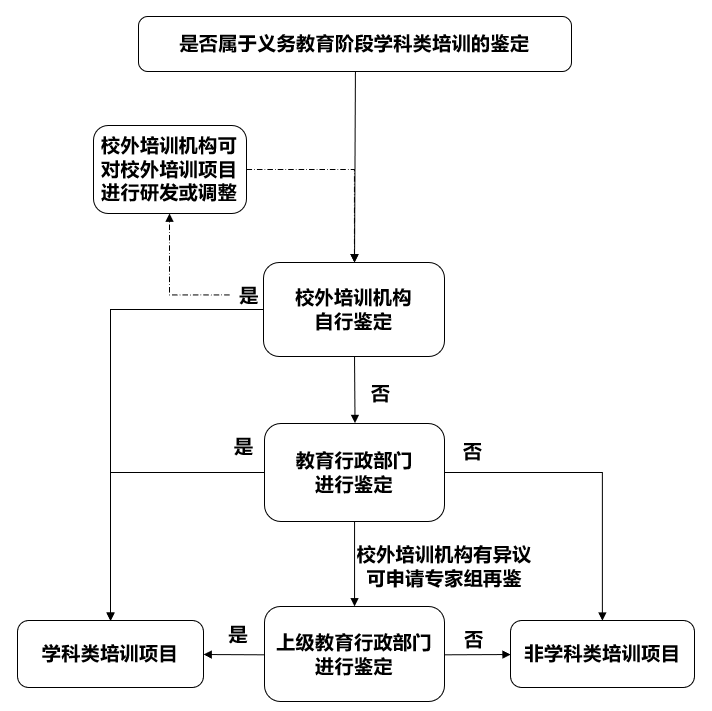 图：学科和非学科类别鉴定工作程序学科类培训项目名录非学科类培训项目名录名录内容按照国家课程标准的学习内容开展的道德与法治、语文、历史、地理、数学、外语（英语、日语、俄语）、物理、化学、生物学科体育类：足球、篮球等大球类运动培训；乒乓球、网球、羽毛球、棒球等小球类运动培训；游泳、帆船、冲浪等水上运动培训；围棋、象棋、国际象棋、军棋等棋类培训；滑雪、滑冰等冰雪运动培训；跆拳道、击剑、柔道等对抗性运动培训；轮滑、武术、体操、马术、体能适应训练等其它体育类培训。艺术类：声乐、器乐、乐理知识、音乐素养等音乐类培训；中国舞、芭蕾舞、国标舞、软度训练、形体气质、模特、仪态等舞蹈和形体类培训；素描、色彩、速写、美术兴趣素养（漫画、插画、国画）等美术类培训；各种书体的临摹与创作及篆刻等书法类培训；戏剧、话剧、戏曲等表演艺术培训；播音、主持、辩论、朗诵等语言表演培训；综合实践活动类：机器人、编程等信息学技术教育培训；天文、航模、STEM等综合科学培训；创客教育、科学小发明、小制作等科学素质及科创类培训；创新思维、逻辑思维等启智类培训；编织、烹饪、插花、陶艺、做手工、修器具等劳动与技术教育类；户外拓展、财经、研学旅行、公益活动、小记者、职业实践体验或规划等综合实践类。学科类培训项目非学科类培训项目培训内容指标培训项目其培训内容在《教育部关于印发义务教育语文等学科课程标准（2011年版）的通知》（教基二〔2011〕9号）的语文、历史、地理、数学、英语、日语、俄语、物理、化学、生物等学科附件范围的比例>50%，视为具有学科类别属性特征。培训项目其培训内容在左列范围的比例≤50%，视为不具有学科类别属性特征。培训方式指标学科类培训方式占培训项目总课时的比例>50%，视为具有学科类别属性特征；非学科类培训方式占培训项目总课时的比例≥50%，视为不具有学科类别属性特征。培训目的指标偏向于学科类培训项目的培训目的，视为具有学科类别属性特征。偏向于非学科类培训项目的培训目的，视为不具有学科类别属性特征。培训结果评价指标可预见判断完成该项目的培训后，学员达到显著提升在学校学习道德与法治、语文、历史、地理、数学、英语、日语、俄语、物理、化学、生物学科闭卷考试分数的结果，视为具有学科类别属性特征。可预见判断完成该项目的培训后，学员不会达到显著提升在学校学习左列学科闭卷考试分数的结果，视为不具有学科类别属性特征。鉴定结果以上任一项指标符合，视为具有学科类别属性特征，可以鉴定为学科类。如果校外培训机构或教育行政部门认为有需要，可以使用“专家组鉴定法”继续鉴定。以上所有指标都不具有学科类别属性特征时，可以鉴定为非学科类培训。如果校外培训机构或教育行政部门认为有需要，可以使用“专家组鉴定法”继续鉴定。学科类培训项目专业领域专家（1）道德与法治（2）语文（3）历史（4）地理（5）数学（6）英语（7）日语（8）俄语（9）物理（10）化学（11）生物非学科类培训项目专业领域专家（12）体育类（13）音乐类（14）舞蹈和形体类（15）美术类（16）书法类（17）表演艺术和语言表演（18）信息技术和综合科学类（19）科学素质及科创培训类（20）劳动与技术教育类（21）其他综合实践活动类校外培训领域专家（22）校外培训产业研究和监管研究类（23）法律类（24）基础教育学（25）教育心理学其他（略）（22）校外培训产业研究和监管研究类（23）法律类（24）基础教育学（25）教育心理学其他（略）《XXXXXX公司关于“XXXX机构·小学作文班”培训项目学科和非学科类别自行鉴定结果报告书》（示例）一、自行鉴定的结果XXXXXX公司对“XXX机构·小学课后辅导班”培训项目使用“名录鉴定法”和“综合鉴定法”进行自行鉴定，结果为学科类培训项目。二、培训项目基本信息（一）标准培训项目名称：XXX机构·小学作文班（机构自行鉴定报告的标准项目名称与招生宣传、授课过程等培训全过程所使用的项目名称必须一致）（二）学员对象：                。（三）培训地址：                。（四）培训课时：总课时：   节，每周  节，每逢周   的    时    分至    时    分上    节，每逢周    的    时    分至    时    分上    节。其中线上课时：  节，每周  节，每逢周  的   时   分至   时   分上    节，每逢周    的    时    分至    时    分上    节。（五）培训师资要求：                。（六）培训机构及培训项目人员信息培训机构负责人姓名及联系电话：培训项目负责人姓名及联系电话：本次自行鉴定负责人姓名及联系电话：三、使用“名录鉴定法”进行自行鉴定的结果说明本培训项目的学科属性名称，在“名录鉴定法”范围内，属于学科类培训项目，具体说明如下。本培训项目的培训内容主要是小学阶段的作文培训，学科属性为语文学科，经采用“名录鉴定法”自查，在“名录鉴定法”的语文、数学、英语等学科培训名录范围内，政策依据是《关于进一步明确义务教育阶段校外培训学科类和非学科类范围的通知》（教监管厅函〔2021〕3号）第一条“根据国家义务教育阶段课程设置的规定，在开展校外培训时，道德与法治、语文、历史、地理、数学、外语（英语、日语、俄语）、物理、化学、生物按照学科类进行管理。对涉及以上学科国家课程标准规定的学习内容进行的校外培训，均列入学科类进行管理”。四、使用“综合鉴定法”进行自行鉴定的结果说明从培训内容、培训目的、培训结果评价、培训方式等方面，采用“综合鉴定法”进行自行鉴定，结果为学科类培训项目，具体说明如下。（一）培训内容方面，本培训项目的教材和教辅材料（练习类、作业类、试卷类、习题类）等培训内容，与《教育部关于印发义务教育语文等学科课程标准（2011年版）的通知》（教基二〔2011〕9号）其《附件1.义务教育语文课程标准（2011年版）》等文件的知识点范围，两者进行对照，前者培训内容出现在后者范围内的比例>50%，具有学科类别属性特征。（二）培训目的方面，主要有两个目的：一是提高学员在学校语文学科中的作文成绩；二是不仅让学员学好作文，而且还要培养学员的综合素质，还要提高学员的情商，培养出感恩，助人，自信善良的好孩子；相对偏向于学科类培训项目的培训目的，具有学科类别属性特征。（三）培训结果评价方面，经过一个学期的培训，所有学员都能不同程度地提高其写作水平，同时，学员可以达到显著提升在学校语文学科闭卷考试分数的结果，具有学科类别属性特征。（四）培训方式方面，有课前检测，当面教学，课后督导，电话关怀式教学等，本培训项目在当面教学培训方式上与传统作文班有所不同，本培训项目增加情景教学、趣味游戏、科学实验、团队比赛、旅行式户外写生，让孩子深入到作文情境中，激发孩子的写作兴趣，让孩子文思泉涌。我单位认为本培训项目在培训方式有创新，但语文学科属性较强。综上所述，符合“综合鉴定法”对学科类培训项目的标准。五、本次自行鉴定使用的相关佐证材料，具体如下教材：《XXXXXX》《XXXXXX》《XXXXXX》，共X册。教学大纲：《XXXXXX》《XXXXXX》《XXXXXX》，共X份。课件：《XXXXXX》《XXXXXX》《XXXXXX》，共X份。板书：《XXXXXX》《XXXXXX》《XXXXXX》，共X份。教辅材料：《XXXXXX》《XXXXXX》《XXXXXX》，共X份。招生材料：《XXXXXX》《XXXXXX》《XXXXXX》，共X份。涉及学科类培训内容说明：《涉及学科类培训内容及时间统计一览表》（详见附件1.5）《XXXXXX》《XXXXXX》，共X份。其它佐证资料（如有）。备注：上述所有涉及自行鉴定的佐证资料，全部已进行存档。六、其它（如有）XXXXXX公司（盖公章）2021年X月X日教育局“校外培训项目学科和非学科类别鉴定”申请书（示例1）教育局“校外培训项目学科和非学科类别鉴定”申请书（示例1）教育局“校外培训项目学科和非学科类别鉴定”申请书（示例1）申请人：XXXXXXXXX公司地址及邮编：法定代表人及联系电话：联系人及身份证号码：联系人电话：联系人地址：培训项目名称：XXXX机构·小学课后辅导班培训项目学员对象：X年级至X年级小学生XXXX机构·小学课后辅导班鉴定申请一、申请事项申请对我单位“XXXX机构·小学课后辅导班”培训项目进行鉴定。二、申请理由我单位已采用“名录鉴定法”与“综合鉴定法”自行对“XXXX机构·小学课后辅导班”培训项目，进行学科和非学科类别的鉴定，自行鉴定结果为学科类培训项目；由于，本培训项目既涉及语文、数学、英语等学科类培训，语数英作业辅导完成后，又涉及美术作业辅导等非学科类培训，担心属于“学科和非学科类的混合型”培训项目，我单位认为难以判断自行鉴定结果的准确性，现主动向贵局申请对本培训项目进行鉴定。三、具体说明（一）同时涉及“名录鉴定法”的学科和非学科类范围，自行鉴定偏向属于学科类培训项目本培训项目以小学语文、数学、英语等学科的课后作业辅导、课后复习、课前预习、辅导做同步练习册（反复练习巩固知识）方式为主，经我单位采用“名录鉴定法”自查，在“名录鉴定法”的语文、数学、英语等学科培训名录范围内，政策依据是《关于进一步明确义务教育阶段校外培训学科类和非学科类范围的通知》（教监管厅函〔2021〕3号）第一条“根据国家义务教育阶段课程设置的规定，在开展校外培训时，道德与法治、语文、历史、地理、数学、外语（英语、日语、俄语）、物理、化学、生物按照学科类进行管理。对涉及以上学科国家课程标准规定的学习内容进行的校外培训，均列入学科类进行管理”。同时，本培训项目也开展辅导学员完成与美术有关的作业，也会利用“孩子完成作业后与家长接孩子的时间差”辅导孩子进行美术绘画创作，或写书法等非学科类培训；这符合上述文件的第二条“在开展校外培训时，体育（或体育与健康）、艺术（或音乐、美术）学科，以及综合实践活动（含信息技术教育、劳动与技术教育）等按照非学科类进行管理”。我单位认为：本培训项目同时涉及“名录鉴定法”的学科和非学科类范围，自行鉴定偏向属于学科类培训项目。（二）自行使用“综合鉴定法”的鉴定结果为偏向学科类培训项目1.培训内容方面，本培训项目的教材和教辅材料（练习类、作业类、试卷类、习题类）等培训内容，与《教育部关于印发义务教育语文等学科课程标准（2011年版）的通知》（教基二〔2011〕9号）其多个附件等文件的知识点范围，两者进行对照，前者培训内容出现在后者范围内的比例>50%，偏向鉴定为学科类培训。2.培训目的方面，主要有两个目的：一是解决双职工家庭孩子放学后照顾，同时培养学员兴趣爱好，有非学科类培训目的；二是提高学员上述学科成绩，有学科类培训目的；由于同时涉及学科类和非学科类的培训目的，经自行分析，相对偏向于学科类培训项目的培训目的。3.培训结果评价方面，主要有两个维度：一是培养孩子的自主独立性，脱离家庭爸爸妈妈的照顾，自己安排用餐、午睡、劳动、游戏、娱乐等，激发孩子对学习的热情，符合非学科类培训结果；二是根据本单位对学员所了解的情况（或调研统计），认为完成本项目培训后，学员达到显著提升在学校学习语文、数学、英语等学科闭卷考试分数的结果，也符合学科类培训结果；经自行分析，相对偏向于学科类培训项目的培训结果评价。4.培训方式方面，采用上述学科的预习、作业辅导、教辅同步配套练习册的训练（反复练习，巩固知识）、课后复习等方式为主，学科类培训项目培训方式占培训项目总课时的比例>80%，超过相关标准，具有学科类别属性特征。综上所述，符合“综合鉴定法”对学科类培训项目的鉴定标准。四、相关佐证材料的提交与说明，具体如下教材：课后作业辅导时使用学员所在学校的教材（教科书等）。（如与属地教育行政部门规定的教材完成相同，且申请学科类的，可以不提供，否则必须提供）教学大纲：《小学一年级语文教学大纲》《小学一年级数学教学大纲》《小学一年级英语教学大纲》《小学二年级语文教学大纲》，共30份。（如与属地教育行政部门规定的教学大纲完成相同，且申请学科类的，可以不提供，否则必须提供）课件：课后作业辅导为主，讲解“同步练习册”为主，没有指定课件。（机构现成的资料，例如PDF或其他格式，不需要另外整理，如有，建议提供）板书：课后作业辅导为主，讲解“同步练习册”为主，没有板书。（机构现成的资料，例如PDF或其他格式，不需要另外整理，如有，建议提供）教辅材料：《黄冈小状元一年级语文上册》《黄冈小状元一年级数学上册》《黄冈小状元达标卷一年级上册英语》（JPG格式），共36份。（机构现成的资料，例如PDF或其他格式，不需要另外整理，如有，建议提供）招生材料：《XXXXXXXXX》，共X张。（机构现成的资料，例如PDF或其他格式，不需要另外整理，必须提供）涉及学科类培训内容说明：《涉及学科类培训内容及时间统计一览表》（详见附件1.5）《XXXXXX》《XXXXXX》，共X份。其它佐证资料（如有）。备注：上述所有涉及鉴定的佐证资料，全部提供电子版资料，文件名称为“XX机构XX项目学科和非学科类鉴定资料”，压缩文件格式为zip。五、申请人对鉴定佐证材料真实性的声明我单位声明：此次申请向贵单位所提交的所有佐证材料均真实、完整、充分、合法。如有不实之处，愿负相应的责任，并承担由此产生的一切后果。特此声明！申请人（盖公章）2021年X月X日XXXX机构·小学课后辅导班鉴定申请一、申请事项申请对我单位“XXXX机构·小学课后辅导班”培训项目进行鉴定。二、申请理由我单位已采用“名录鉴定法”与“综合鉴定法”自行对“XXXX机构·小学课后辅导班”培训项目，进行学科和非学科类别的鉴定，自行鉴定结果为学科类培训项目；由于，本培训项目既涉及语文、数学、英语等学科类培训，语数英作业辅导完成后，又涉及美术作业辅导等非学科类培训，担心属于“学科和非学科类的混合型”培训项目，我单位认为难以判断自行鉴定结果的准确性，现主动向贵局申请对本培训项目进行鉴定。三、具体说明（一）同时涉及“名录鉴定法”的学科和非学科类范围，自行鉴定偏向属于学科类培训项目本培训项目以小学语文、数学、英语等学科的课后作业辅导、课后复习、课前预习、辅导做同步练习册（反复练习巩固知识）方式为主，经我单位采用“名录鉴定法”自查，在“名录鉴定法”的语文、数学、英语等学科培训名录范围内，政策依据是《关于进一步明确义务教育阶段校外培训学科类和非学科类范围的通知》（教监管厅函〔2021〕3号）第一条“根据国家义务教育阶段课程设置的规定，在开展校外培训时，道德与法治、语文、历史、地理、数学、外语（英语、日语、俄语）、物理、化学、生物按照学科类进行管理。对涉及以上学科国家课程标准规定的学习内容进行的校外培训，均列入学科类进行管理”。同时，本培训项目也开展辅导学员完成与美术有关的作业，也会利用“孩子完成作业后与家长接孩子的时间差”辅导孩子进行美术绘画创作，或写书法等非学科类培训；这符合上述文件的第二条“在开展校外培训时，体育（或体育与健康）、艺术（或音乐、美术）学科，以及综合实践活动（含信息技术教育、劳动与技术教育）等按照非学科类进行管理”。我单位认为：本培训项目同时涉及“名录鉴定法”的学科和非学科类范围，自行鉴定偏向属于学科类培训项目。（二）自行使用“综合鉴定法”的鉴定结果为偏向学科类培训项目1.培训内容方面，本培训项目的教材和教辅材料（练习类、作业类、试卷类、习题类）等培训内容，与《教育部关于印发义务教育语文等学科课程标准（2011年版）的通知》（教基二〔2011〕9号）其多个附件等文件的知识点范围，两者进行对照，前者培训内容出现在后者范围内的比例>50%，偏向鉴定为学科类培训。2.培训目的方面，主要有两个目的：一是解决双职工家庭孩子放学后照顾，同时培养学员兴趣爱好，有非学科类培训目的；二是提高学员上述学科成绩，有学科类培训目的；由于同时涉及学科类和非学科类的培训目的，经自行分析，相对偏向于学科类培训项目的培训目的。3.培训结果评价方面，主要有两个维度：一是培养孩子的自主独立性，脱离家庭爸爸妈妈的照顾，自己安排用餐、午睡、劳动、游戏、娱乐等，激发孩子对学习的热情，符合非学科类培训结果；二是根据本单位对学员所了解的情况（或调研统计），认为完成本项目培训后，学员达到显著提升在学校学习语文、数学、英语等学科闭卷考试分数的结果，也符合学科类培训结果；经自行分析，相对偏向于学科类培训项目的培训结果评价。4.培训方式方面，采用上述学科的预习、作业辅导、教辅同步配套练习册的训练（反复练习，巩固知识）、课后复习等方式为主，学科类培训项目培训方式占培训项目总课时的比例>80%，超过相关标准，具有学科类别属性特征。综上所述，符合“综合鉴定法”对学科类培训项目的鉴定标准。四、相关佐证材料的提交与说明，具体如下教材：课后作业辅导时使用学员所在学校的教材（教科书等）。（如与属地教育行政部门规定的教材完成相同，且申请学科类的，可以不提供，否则必须提供）教学大纲：《小学一年级语文教学大纲》《小学一年级数学教学大纲》《小学一年级英语教学大纲》《小学二年级语文教学大纲》，共30份。（如与属地教育行政部门规定的教学大纲完成相同，且申请学科类的，可以不提供，否则必须提供）课件：课后作业辅导为主，讲解“同步练习册”为主，没有指定课件。（机构现成的资料，例如PDF或其他格式，不需要另外整理，如有，建议提供）板书：课后作业辅导为主，讲解“同步练习册”为主，没有板书。（机构现成的资料，例如PDF或其他格式，不需要另外整理，如有，建议提供）教辅材料：《黄冈小状元一年级语文上册》《黄冈小状元一年级数学上册》《黄冈小状元达标卷一年级上册英语》（JPG格式），共36份。（机构现成的资料，例如PDF或其他格式，不需要另外整理，如有，建议提供）招生材料：《XXXXXXXXX》，共X张。（机构现成的资料，例如PDF或其他格式，不需要另外整理，必须提供）涉及学科类培训内容说明：《涉及学科类培训内容及时间统计一览表》（详见附件1.5）《XXXXXX》《XXXXXX》，共X份。其它佐证资料（如有）。备注：上述所有涉及鉴定的佐证资料，全部提供电子版资料，文件名称为“XX机构XX项目学科和非学科类鉴定资料”，压缩文件格式为zip。五、申请人对鉴定佐证材料真实性的声明我单位声明：此次申请向贵单位所提交的所有佐证材料均真实、完整、充分、合法。如有不实之处，愿负相应的责任，并承担由此产生的一切后果。特此声明！申请人（盖公章）2021年X月X日教育局“校外培训项目学科和非学科类别鉴定”申请书（示例2）教育局“校外培训项目学科和非学科类别鉴定”申请书（示例2）申请人：XXXXXXXXX公司地址及邮编：法定代表人及联系电话：联系人及身份证号码：联系人电话：联系人地址：培训项目名称：XXX机构XXX戏剧XXX班培训项目学员对象：小学生和初中生XXX机构XXX戏剧XXX班鉴定申请一、申请事项申请对我单位“XXX机构XXX戏剧XXX班”培训项目进行鉴定。二、申请理由我单位已采用“名录鉴定法”与“综合鉴定法”自行对“XXX机构XXX戏剧XXX班”培训项目，进行学科和非学科类别的鉴定，我单位对上述项目的自行鉴定结果为 非学科类 培训项目；由于，本培训项目既涉及  戏剧  等非学科类培训，又涉及  英语  等学科类培训，属于“学科和非学科类的混合型”培训项目，我单位认为  难以判断  自行鉴定结果的准确性，现主动向贵局申请对本培训项目进行鉴定。三、具体说明（一）同时涉及“名录鉴定法”的学科和非学科类范围，自行鉴定偏向属于 非学科类 培训项目本培训项目为戏剧，是舞台表演艺术，经我单位采用“名录鉴定法”自查，在“名录鉴定法”的非学科培训名录范围内，政策依据是《关于进一步明确义务教育阶段校外培训学科类和非学科类范围的通知》（教监管厅函〔2021〕3号）第二条“在开展校外培训时，体育（或体育与健康）、艺术（或音乐、美术）学科，以及综合实践活动（含信息技术教育、劳动与技术教育）等按照非学科类进行管理”。同时，本培训项目有   少量英语戏剧培训   ，其中涉及 英语学科的词汇知识点   等学科培训；这符合上述文件的第一条“根据国家义务教育阶段课程设置的规定，在开展校外培训时，道德与法治、语文、历史、地理、数学、外语（英语、日语、俄语）、物理、化学、生物按照学科类进行管理。对涉及以上学科国家课程标准规定的学习内容进行的校外培训，均列入学科类进行管理”。（二）自行使用“综合鉴定法”的鉴定结果为偏向 非学科类 培训项目1.培训内容方面，有15%的比例与“学科类”有重叠。从本培训项目的教材（《基础戏剧动作》《儿童戏剧指南》《声音塑造与表现》《成语故事编排》等）和教辅材料（《儿童戏剧表演》《绕口令练习》《儿童戏剧教育活动指导》《儿童表演艺术》《中国优秀儿童戏剧赏析》等）等培训内容进行自查，与《教育部关于印发义务教育语文等学科课程标准（2011年版）的通知》（教基二〔2011〕9号）及其附件等文件的范围，两者进行对照与统计，发现前者约15%培训内容出现在后者范围内。其中，与“英语”学科出现重叠的内容为语音知识点、词汇知识点及语法知识点等，重叠比例约为10%。培训项目所涉及英语内容，与上述文件其附件《2.义务教育英语课程标准》的“语音项目表”知识点、“语法项目表”知识点、“词汇表”知识点、“功能意念项目表”知识点、“话题项目表”知识点等文件的范围，两者进行对照与统计，发现前者约10%培训内容出现在后者范围内。另外，与“语文”学科出现重叠的培训内容为标准普通话（发音的正确）、熟读字词200个、成语20个、锻炼朗读能力以及优秀诗文背诵5篇等，重叠比例约为5%。培训项目所涉及语言内容，与上述文件其附件《1.义务教育语文课程标准》的第二部分课程目标与内容的“能用普通话正确、流利、有感情地朗读”以及《优秀诗文背诵推荐篇目》知识点等文件的范围，两者进行对照与统计，发现前者约5%培训内容出现在后者范围内。2.培训目的方面，有两个目的；一是让儿童通过扮演，借用舞台空间和故事情境，引导学员学会思考，锻炼学员的创造性、想象力、表现力、灵活性、流畅性、身体平衡协调能力以及交流能力等，获得对世界的真实认知，形成正向价值观，达到人格塑造的目的，上述目的为主要目的并占权重90%；二是通过少量的儿童英语戏剧，通过学员们之间相互的模仿和学习，让英语语言在戏剧表演的学习和展示过程中得到真正的运用，达到感受语言魅力和体验英语乐趣的目的，上述目的为次要目的占权重10%。3.培训结果评价方面，可预见判断完成该项目的培训后，学员达到显著提升内在、外在素质以及综合素养的结果；可预见判断完成该项目的培训后，学员不会达到显著提升在学校学习的道德与法治、语文、历史、地理、数学、外语（英语、日语、俄语）、物理、化学、生物学科闭卷考试分数的结果。4.培训方式方面，以体验式、实践式、游戏化等非学科类培训项目培训方式开展，非学科类培训项目培训方式占培训项目总课时的比例>80%。综上所述，符合“综合鉴定法”对 非学科类 培训项目的鉴定标准。四、相关佐证材料的提交与说明，具体如下教材：《基础戏剧动作》《儿童戏剧指南》《声音塑造与表现》《声音塑造与表现》以及《XXXXXX》，共X册。（机构现成的资料，例如PDF或者JPG或其他格式或图书，不需要另外整理，必须提供）教学大纲：《XXXXXXXXX》《XXXXXXXXX》，共X份。（机构现成的资料，例如PDF或者WORD或其他格式，不需要另外整理，必须提供）课件：《XXXXXXXXX》《XXXXXXXXX》《XXXXXXXXX》，共X份。（机构现成的资料，例如PDF或者PPT或者MP4或其他格式，不需要另外整理，如有，必须提供）板书：《XXXXXXXXX》《XXXXXXXXX》，共X张。（机构现成的资料，例如PDF或者JPG或其他格式，不需要另外整理，如有，必须提供）教辅材料：《儿童戏剧表演》《绕口令练习》《儿童戏剧教育活动指导》《儿童表演艺术》《中国优秀儿童戏剧赏析》以及《XXXXXXXXX》，共X份。（机构现成的资料，例如PDF或者JPG或其他格式或图书，不需要另外整理，如有，必须提供）招生材料：《XXXXXXXXX》，共X张。（机构现成的资料，例如PDF或者JPG或其他格式，不需要另外整理，必须提供）涉及学科类培训内容说明：《涉及学科类培训内容及时间统计一览表》（详见附件1.5）《XXXXXX》以及《XXXXXX》，共X份。其它佐证资料（如有）。备注：上述所有涉及鉴定的佐证资料，全部提供电子版资料，文件名称为“XX机构XX项目学科和非学科类鉴定资料”，压缩文件格式为zip。五、申请人对鉴定佐证材料真实性的声明我单位声明：此次申请向贵单位所提交的所有佐证材料均真实、完整、充分、合法。如有不实之处，愿负相应的责任，并承担由此产生的一切后果。特此声明！申请人（盖公章）2021年X月X日XXX机构XXX戏剧XXX班鉴定申请一、申请事项申请对我单位“XXX机构XXX戏剧XXX班”培训项目进行鉴定。二、申请理由我单位已采用“名录鉴定法”与“综合鉴定法”自行对“XXX机构XXX戏剧XXX班”培训项目，进行学科和非学科类别的鉴定，我单位对上述项目的自行鉴定结果为 非学科类 培训项目；由于，本培训项目既涉及  戏剧  等非学科类培训，又涉及  英语  等学科类培训，属于“学科和非学科类的混合型”培训项目，我单位认为  难以判断  自行鉴定结果的准确性，现主动向贵局申请对本培训项目进行鉴定。三、具体说明（一）同时涉及“名录鉴定法”的学科和非学科类范围，自行鉴定偏向属于 非学科类 培训项目本培训项目为戏剧，是舞台表演艺术，经我单位采用“名录鉴定法”自查，在“名录鉴定法”的非学科培训名录范围内，政策依据是《关于进一步明确义务教育阶段校外培训学科类和非学科类范围的通知》（教监管厅函〔2021〕3号）第二条“在开展校外培训时，体育（或体育与健康）、艺术（或音乐、美术）学科，以及综合实践活动（含信息技术教育、劳动与技术教育）等按照非学科类进行管理”。同时，本培训项目有   少量英语戏剧培训   ，其中涉及 英语学科的词汇知识点   等学科培训；这符合上述文件的第一条“根据国家义务教育阶段课程设置的规定，在开展校外培训时，道德与法治、语文、历史、地理、数学、外语（英语、日语、俄语）、物理、化学、生物按照学科类进行管理。对涉及以上学科国家课程标准规定的学习内容进行的校外培训，均列入学科类进行管理”。（二）自行使用“综合鉴定法”的鉴定结果为偏向 非学科类 培训项目1.培训内容方面，有15%的比例与“学科类”有重叠。从本培训项目的教材（《基础戏剧动作》《儿童戏剧指南》《声音塑造与表现》《成语故事编排》等）和教辅材料（《儿童戏剧表演》《绕口令练习》《儿童戏剧教育活动指导》《儿童表演艺术》《中国优秀儿童戏剧赏析》等）等培训内容进行自查，与《教育部关于印发义务教育语文等学科课程标准（2011年版）的通知》（教基二〔2011〕9号）及其附件等文件的范围，两者进行对照与统计，发现前者约15%培训内容出现在后者范围内。其中，与“英语”学科出现重叠的内容为语音知识点、词汇知识点及语法知识点等，重叠比例约为10%。培训项目所涉及英语内容，与上述文件其附件《2.义务教育英语课程标准》的“语音项目表”知识点、“语法项目表”知识点、“词汇表”知识点、“功能意念项目表”知识点、“话题项目表”知识点等文件的范围，两者进行对照与统计，发现前者约10%培训内容出现在后者范围内。另外，与“语文”学科出现重叠的培训内容为标准普通话（发音的正确）、熟读字词200个、成语20个、锻炼朗读能力以及优秀诗文背诵5篇等，重叠比例约为5%。培训项目所涉及语言内容，与上述文件其附件《1.义务教育语文课程标准》的第二部分课程目标与内容的“能用普通话正确、流利、有感情地朗读”以及《优秀诗文背诵推荐篇目》知识点等文件的范围，两者进行对照与统计，发现前者约5%培训内容出现在后者范围内。2.培训目的方面，有两个目的；一是让儿童通过扮演，借用舞台空间和故事情境，引导学员学会思考，锻炼学员的创造性、想象力、表现力、灵活性、流畅性、身体平衡协调能力以及交流能力等，获得对世界的真实认知，形成正向价值观，达到人格塑造的目的，上述目的为主要目的并占权重90%；二是通过少量的儿童英语戏剧，通过学员们之间相互的模仿和学习，让英语语言在戏剧表演的学习和展示过程中得到真正的运用，达到感受语言魅力和体验英语乐趣的目的，上述目的为次要目的占权重10%。3.培训结果评价方面，可预见判断完成该项目的培训后，学员达到显著提升内在、外在素质以及综合素养的结果；可预见判断完成该项目的培训后，学员不会达到显著提升在学校学习的道德与法治、语文、历史、地理、数学、外语（英语、日语、俄语）、物理、化学、生物学科闭卷考试分数的结果。4.培训方式方面，以体验式、实践式、游戏化等非学科类培训项目培训方式开展，非学科类培训项目培训方式占培训项目总课时的比例>80%。综上所述，符合“综合鉴定法”对 非学科类 培训项目的鉴定标准。四、相关佐证材料的提交与说明，具体如下教材：《基础戏剧动作》《儿童戏剧指南》《声音塑造与表现》《声音塑造与表现》以及《XXXXXX》，共X册。（机构现成的资料，例如PDF或者JPG或其他格式或图书，不需要另外整理，必须提供）教学大纲：《XXXXXXXXX》《XXXXXXXXX》，共X份。（机构现成的资料，例如PDF或者WORD或其他格式，不需要另外整理，必须提供）课件：《XXXXXXXXX》《XXXXXXXXX》《XXXXXXXXX》，共X份。（机构现成的资料，例如PDF或者PPT或者MP4或其他格式，不需要另外整理，如有，必须提供）板书：《XXXXXXXXX》《XXXXXXXXX》，共X张。（机构现成的资料，例如PDF或者JPG或其他格式，不需要另外整理，如有，必须提供）教辅材料：《儿童戏剧表演》《绕口令练习》《儿童戏剧教育活动指导》《儿童表演艺术》《中国优秀儿童戏剧赏析》以及《XXXXXXXXX》，共X份。（机构现成的资料，例如PDF或者JPG或其他格式或图书，不需要另外整理，如有，必须提供）招生材料：《XXXXXXXXX》，共X张。（机构现成的资料，例如PDF或者JPG或其他格式，不需要另外整理，必须提供）涉及学科类培训内容说明：《涉及学科类培训内容及时间统计一览表》（详见附件1.5）《XXXXXX》以及《XXXXXX》，共X份。其它佐证资料（如有）。备注：上述所有涉及鉴定的佐证资料，全部提供电子版资料，文件名称为“XX机构XX项目学科和非学科类鉴定资料”，压缩文件格式为zip。五、申请人对鉴定佐证材料真实性的声明我单位声明：此次申请向贵单位所提交的所有佐证材料均真实、完整、充分、合法。如有不实之处，愿负相应的责任，并承担由此产生的一切后果。特此声明！申请人（盖公章）2021年X月X日教育局“校外培训项目的学科和非学科类别鉴定”申请书（示例3）教育局“校外培训项目的学科和非学科类别鉴定”申请书（示例3）申请人：XXXXXXXXX公司地址及邮编：法定代表人及联系电话：联系人及身份证号码：联系人电话：联系人地址：培训项目名称：XXX机构XXX XXX班鉴定申请培训项目学员对象：XXX、XXX XXX、XXX、XXX机构XXX XXX班鉴定申请一、申请事项申请对我单位“XXX机构XXX XXX班鉴定申请”培训项目进行专家组鉴定法进行鉴定。二、申请理由我单位于2021年X月X日完成自行鉴定工作，按相关政策要求再向贵单位申请进行。三、具体说明请详阅《自行鉴定结果报告书》。四、提供相关佐证材料，具体如下1.教材：《XXXXXXXXX》《XXXXXXXXX》，共X册。2.教学大纲：《XXXXXXXXX》《XXXXXXXXX》，共X份。3.课件：《XXXXXXXXX》（PPT格式）《XXXXXXXXX》（MP3格式）、《XXXXXXXXX》（MP4格式），共X份。4.板书：《XXXXXXXXX》（JPG格式），共X张。5.教辅材料：《XXXXXXXXX》（XX格式）《XXXXXXXXX》（MP3格式）《XXXXXXXXX》（MP4格式），共X份。6.课堂实录视频（全过程，清晰）：《XXXXXXXXX》（MP4格式），共X份（共XX小时XX分钟）。7.招生材料：《XXXXXXXXX》（PDF格式），共X张。8.涉及学科类培训内容说明：《涉及学科类培训内容及时间统计一览表》（详见附件1.5）《XXXXXX》以及《XXXXXX》，共X份。9.其他佐证资料（如有）。备注：上述所有涉及鉴定的佐证资料，全部提供电子版资料，文件名称为“XX机构XX项目学科和非学科类鉴定资料”，压缩文件格式为zip。五、申请人对鉴定佐证材料真实性的声明我单位声明：此次申请向贵单位所提交的所有佐证材料均真实、完整、充分、合法。如有不实之处，愿负相应的责任，并承担由此产生的一切后果。特此声明！申请人（盖公章）2021年X月X日XXX机构XXX XXX班鉴定申请一、申请事项申请对我单位“XXX机构XXX XXX班鉴定申请”培训项目进行专家组鉴定法进行鉴定。二、申请理由我单位于2021年X月X日完成自行鉴定工作，按相关政策要求再向贵单位申请进行。三、具体说明请详阅《自行鉴定结果报告书》。四、提供相关佐证材料，具体如下1.教材：《XXXXXXXXX》《XXXXXXXXX》，共X册。2.教学大纲：《XXXXXXXXX》《XXXXXXXXX》，共X份。3.课件：《XXXXXXXXX》（PPT格式）《XXXXXXXXX》（MP3格式）、《XXXXXXXXX》（MP4格式），共X份。4.板书：《XXXXXXXXX》（JPG格式），共X张。5.教辅材料：《XXXXXXXXX》（XX格式）《XXXXXXXXX》（MP3格式）《XXXXXXXXX》（MP4格式），共X份。6.课堂实录视频（全过程，清晰）：《XXXXXXXXX》（MP4格式），共X份（共XX小时XX分钟）。7.招生材料：《XXXXXXXXX》（PDF格式），共X张。8.涉及学科类培训内容说明：《涉及学科类培训内容及时间统计一览表》（详见附件1.5）《XXXXXX》以及《XXXXXX》，共X份。9.其他佐证资料（如有）。备注：上述所有涉及鉴定的佐证资料，全部提供电子版资料，文件名称为“XX机构XX项目学科和非学科类鉴定资料”，压缩文件格式为zip。五、申请人对鉴定佐证材料真实性的声明我单位声明：此次申请向贵单位所提交的所有佐证材料均真实、完整、充分、合法。如有不实之处，愿负相应的责任，并承担由此产生的一切后果。特此声明！申请人（盖公章）2021年X月X日讲次序号（A）课时序号（B）具体培训内容（C）是否涉及学科内容知识培训涉及学科内容知识培训时间（分钟）涉及学科内容知识培训时间（分钟）不涉及学科内容知识培训时间（分钟）不涉及学科内容知识培训时间（分钟）……….….….….A1B1C1：纠正平舌音z、c、s与翘舌音zh、ch、sh，保障掌握发音技巧和规范是55//……….….….….A1B1C2：XXX是55//……….….….….A1B1C3：XXX否//1414……….….….….A1B1C4：XXX否//1010……….….….….A1B1C5：XXX否//1111……….….….….A1B2C6：XXX是66//……….….….….A1B2C7：XXX是44//……….….….….A1B2C8：XXX否//1313……….….….….A1B2C9：XXX否//1010……….….….….A1B2C10：XXX否//1212……….….….….A2B3C11：XXX是55//……….….….….A2B3C12：XXX是55//……….….….….A2B3C13：XXX否//2020……….….….….A2B3C14：XXX否//1010……….….….….A2B3C15：XXX否//55……….….….….A2B4C16：XXX是55//……….….….….A2B4C17：XXX是55//……….….….….A2B4C18：XXX否//1515……….….….….A2B4C19：XXX否//55……….….….….A2B4C20：XXX否//1515……….….….….A3B5C21：XXX是66//……….….….….A3B5C22：XXX是44//……….….….….A3B5C23：XXX否//1010……….….….….A3B5C24：XXX否//1010……….….….….A3B5C25：XXX否//55……….….….….A3B6C26：XXX是55//……….….….….A3B6C27：XXX是55//……….….….….A3B6C28：XXX否//1010……….….….….A3B6C29：XXX否//1010……….….….….A3B6C30：XXX否//1515……….….….….................................................……….….….….小计：小计：小计：小计：小计：XXXXXXXXXXXX……….….….鉴定关键风险点1：涉及学科内容知识培训时间的累计，占该项目培训总时间的比例，是否超标。鉴定关键风险点2：涉及学科内容知识的培训内容，占该项目培训总体内容的比例，是否超标。鉴定关键风险点3：是否有某些的讲次、课时涉及学科内容知识点其培训时间比例特别高，可否担心有个别机构误导一定比例的学员上完涉及学科内容知识点的培训讲次后，不参加非学科类的讲次课时。鉴定关键风险点1：涉及学科内容知识培训时间的累计，占该项目培训总时间的比例，是否超标。鉴定关键风险点2：涉及学科内容知识的培训内容，占该项目培训总体内容的比例，是否超标。鉴定关键风险点3：是否有某些的讲次、课时涉及学科内容知识点其培训时间比例特别高，可否担心有个别机构误导一定比例的学员上完涉及学科内容知识点的培训讲次后，不参加非学科类的讲次课时。鉴定关键风险点1：涉及学科内容知识培训时间的累计，占该项目培训总时间的比例，是否超标。鉴定关键风险点2：涉及学科内容知识的培训内容，占该项目培训总体内容的比例，是否超标。鉴定关键风险点3：是否有某些的讲次、课时涉及学科内容知识点其培训时间比例特别高，可否担心有个别机构误导一定比例的学员上完涉及学科内容知识点的培训讲次后，不参加非学科类的讲次课时。鉴定关键风险点1：涉及学科内容知识培训时间的累计，占该项目培训总时间的比例，是否超标。鉴定关键风险点2：涉及学科内容知识的培训内容，占该项目培训总体内容的比例，是否超标。鉴定关键风险点3：是否有某些的讲次、课时涉及学科内容知识点其培训时间比例特别高，可否担心有个别机构误导一定比例的学员上完涉及学科内容知识点的培训讲次后，不参加非学科类的讲次课时。鉴定关键风险点1：涉及学科内容知识培训时间的累计，占该项目培训总时间的比例，是否超标。鉴定关键风险点2：涉及学科内容知识的培训内容，占该项目培训总体内容的比例，是否超标。鉴定关键风险点3：是否有某些的讲次、课时涉及学科内容知识点其培训时间比例特别高，可否担心有个别机构误导一定比例的学员上完涉及学科内容知识点的培训讲次后，不参加非学科类的讲次课时。鉴定关键风险点1：涉及学科内容知识培训时间的累计，占该项目培训总时间的比例，是否超标。鉴定关键风险点2：涉及学科内容知识的培训内容，占该项目培训总体内容的比例，是否超标。鉴定关键风险点3：是否有某些的讲次、课时涉及学科内容知识点其培训时间比例特别高，可否担心有个别机构误导一定比例的学员上完涉及学科内容知识点的培训讲次后，不参加非学科类的讲次课时。鉴定关键风险点1：涉及学科内容知识培训时间的累计，占该项目培训总时间的比例，是否超标。鉴定关键风险点2：涉及学科内容知识的培训内容，占该项目培训总体内容的比例，是否超标。鉴定关键风险点3：是否有某些的讲次、课时涉及学科内容知识点其培训时间比例特别高，可否担心有个别机构误导一定比例的学员上完涉及学科内容知识点的培训讲次后，不参加非学科类的讲次课时。鉴定关键风险点1：涉及学科内容知识培训时间的累计，占该项目培训总时间的比例，是否超标。鉴定关键风险点2：涉及学科内容知识的培训内容，占该项目培训总体内容的比例，是否超标。鉴定关键风险点3：是否有某些的讲次、课时涉及学科内容知识点其培训时间比例特别高，可否担心有个别机构误导一定比例的学员上完涉及学科内容知识点的培训讲次后，不参加非学科类的讲次课时。鉴定关键风险点1：涉及学科内容知识培训时间的累计，占该项目培训总时间的比例，是否超标。鉴定关键风险点2：涉及学科内容知识的培训内容，占该项目培训总体内容的比例，是否超标。鉴定关键风险点3：是否有某些的讲次、课时涉及学科内容知识点其培训时间比例特别高，可否担心有个别机构误导一定比例的学员上完涉及学科内容知识点的培训讲次后，不参加非学科类的讲次课时。鉴定关键风险点1：涉及学科内容知识培训时间的累计，占该项目培训总时间的比例，是否超标。鉴定关键风险点2：涉及学科内容知识的培训内容，占该项目培训总体内容的比例，是否超标。鉴定关键风险点3：是否有某些的讲次、课时涉及学科内容知识点其培训时间比例特别高，可否担心有个别机构误导一定比例的学员上完涉及学科内容知识点的培训讲次后，不参加非学科类的讲次课时。鉴定关键风险点1：涉及学科内容知识培训时间的累计，占该项目培训总时间的比例，是否超标。鉴定关键风险点2：涉及学科内容知识的培训内容，占该项目培训总体内容的比例，是否超标。鉴定关键风险点3：是否有某些的讲次、课时涉及学科内容知识点其培训时间比例特别高，可否担心有个别机构误导一定比例的学员上完涉及学科内容知识点的培训讲次后，不参加非学科类的讲次课时。鉴定关键风险点1：涉及学科内容知识培训时间的累计，占该项目培训总时间的比例，是否超标。鉴定关键风险点2：涉及学科内容知识的培训内容，占该项目培训总体内容的比例，是否超标。鉴定关键风险点3：是否有某些的讲次、课时涉及学科内容知识点其培训时间比例特别高，可否担心有个别机构误导一定比例的学员上完涉及学科内容知识点的培训讲次后，不参加非学科类的讲次课时。鉴定关键风险点1：涉及学科内容知识培训时间的累计，占该项目培训总时间的比例，是否超标。鉴定关键风险点2：涉及学科内容知识的培训内容，占该项目培训总体内容的比例，是否超标。鉴定关键风险点3：是否有某些的讲次、课时涉及学科内容知识点其培训时间比例特别高，可否担心有个别机构误导一定比例的学员上完涉及学科内容知识点的培训讲次后，不参加非学科类的讲次课时。鉴定关键风险点1：涉及学科内容知识培训时间的累计，占该项目培训总时间的比例，是否超标。鉴定关键风险点2：涉及学科内容知识的培训内容，占该项目培训总体内容的比例，是否超标。鉴定关键风险点3：是否有某些的讲次、课时涉及学科内容知识点其培训时间比例特别高，可否担心有个别机构误导一定比例的学员上完涉及学科内容知识点的培训讲次后，不参加非学科类的讲次课时。序号义务教育9年级结束时应达到的要求英语课程标准-词汇表左列单词知识点是否有讲授、辅导、练习等培训（左列有的，请填数字1）……1a（an）1……2ability……3able……4about1……5above……6abroad……7absent……8accept……9according to1……10achieve……11across1……12act1……13action1……14active1……15activity……16actor1……17actress1……18add1……19address1……20advantage1……21advice1……22advise1……23afford1……24afraid……25Africa1……26African1……27after1……28afternoon1……29again1……30against1…………………………以上单词数量：XXXX个以上单词数量：XXXX个……分析结果：本项目培训内容中有XXXX个单词知识点出现在义务教育英语课程标准词汇表中，上述XXXX个单词知识点约占本培训项目总体内容的XX%比例。说明：义务教育9年级结束时应达到的要求（英语课程标准-词汇表）指：《教育部关于印发义务教育语文等学科课程标准（2011年版）的通知》（教基二〔2011〕9号）-《附件2.义务教育英语课程标准（2011年版）》第49页至第91页。分析结果：本项目培训内容中有XXXX个单词知识点出现在义务教育英语课程标准词汇表中，上述XXXX个单词知识点约占本培训项目总体内容的XX%比例。说明：义务教育9年级结束时应达到的要求（英语课程标准-词汇表）指：《教育部关于印发义务教育语文等学科课程标准（2011年版）的通知》（教基二〔2011〕9号）-《附件2.义务教育英语课程标准（2011年版）》第49页至第91页。分析结果：本项目培训内容中有XXXX个单词知识点出现在义务教育英语课程标准词汇表中，上述XXXX个单词知识点约占本培训项目总体内容的XX%比例。说明：义务教育9年级结束时应达到的要求（英语课程标准-词汇表）指：《教育部关于印发义务教育语文等学科课程标准（2011年版）的通知》（教基二〔2011〕9号）-《附件2.义务教育英语课程标准（2011年版）》第49页至第91页。分析结果：本项目培训内容中有XXXX个单词知识点出现在义务教育英语课程标准词汇表中，上述XXXX个单词知识点约占本培训项目总体内容的XX%比例。说明：义务教育9年级结束时应达到的要求（英语课程标准-词汇表）指：《教育部关于印发义务教育语文等学科课程标准（2011年版）的通知》（教基二〔2011〕9号）-《附件2.义务教育英语课程标准（2011年版）》第49页至第91页。序号义务教育9年级结束时应达到的要求英语课程标准-语法知识左列语法知识点是否有讲授、辅导、练习等培训（左列有的，请填数字1）……名词可数名词及其单复数1……名词不可数名词1……名词专有名词1……名词名词所有格1……代词人称代词1……代词物主代词1……代词反身代词1……代词指示代词1……代词不定代词（some，any，no）1……代词疑问代词1……………………………………………………………………………………………………………………………………以上语法知识数量：XX个以上语法知识数量：XXXX个分析结果：本项目培训内容中有XX个语法知识点出现在义务教育英语课程标准语法范围中，上述XX个语法知识点约占本培训项目总体内容的XX%比例。说明：义务教育9年级结束时应达到的要求（英语课程标准-词汇表）指：《教育部关于印发义务教育语文等学科课程标准（2011年版）的通知》（教基二〔2011〕9号）-《附件2.义务教育英语课程标准（2011年版）》第46页至第49页。分析结果：本项目培训内容中有XX个语法知识点出现在义务教育英语课程标准语法范围中，上述XX个语法知识点约占本培训项目总体内容的XX%比例。说明：义务教育9年级结束时应达到的要求（英语课程标准-词汇表）指：《教育部关于印发义务教育语文等学科课程标准（2011年版）的通知》（教基二〔2011〕9号）-《附件2.义务教育英语课程标准（2011年版）》第46页至第49页。分析结果：本项目培训内容中有XX个语法知识点出现在义务教育英语课程标准语法范围中，上述XX个语法知识点约占本培训项目总体内容的XX%比例。说明：义务教育9年级结束时应达到的要求（英语课程标准-词汇表）指：《教育部关于印发义务教育语文等学科课程标准（2011年版）的通知》（教基二〔2011〕9号）-《附件2.义务教育英语课程标准（2011年版）》第46页至第49页。分析结果：本项目培训内容中有XX个语法知识点出现在义务教育英语课程标准语法范围中，上述XX个语法知识点约占本培训项目总体内容的XX%比例。说明：义务教育9年级结束时应达到的要求（英语课程标准-词汇表）指：《教育部关于印发义务教育语文等学科课程标准（2011年版）的通知》（教基二〔2011〕9号）-《附件2.义务教育英语课程标准（2011年版）》第46页至第49页。分析结果：本项目培训内容中有XX个语法知识点出现在义务教育英语课程标准语法范围中，上述XX个语法知识点约占本培训项目总体内容的XX%比例。说明：义务教育9年级结束时应达到的要求（英语课程标准-词汇表）指：《教育部关于印发义务教育语文等学科课程标准（2011年版）的通知》（教基二〔2011〕9号）-《附件2.义务教育英语课程标准（2011年版）》第46页至第49页。序号一级名称二级名称具体知识点左列知识点是否有讲授、辅导、练习等培训（有的，请填数字1）备注1声乐类基本音阶do1……2声乐类基本音阶re1……3声乐类基本音阶mi1……4声乐类基本音阶fa1……5声乐类基本音阶sol1……6声乐类基本音阶la1……7声乐类基本音阶si1……8声乐类基本音阶do1……9声乐类节拍拍子1……10声乐类节拍半拍1……11声乐类节拍四分之一拍112声乐类节拍八分之一拍1……13声乐类节奏紧凑1……14声乐类节奏舒展1……15表演类情绪痛苦1……16表演类情绪好笑117表演类情绪恐惧……18表演类感官头痛1……19表演类感官眼睛疼……20…………………………以上知识数量：XXX个以上知识数量：XXX个        教育局对校外培训机构自行鉴定结果无异议通知书（示例）XXXXXX（发文字号）                             ：你单位发来的《“XXXX机构·小学作文班”培训项目的学科和非学科类别自行鉴定结果报告书》，我局已收悉。我局有对你单位的上述自行鉴定结果没有异议。请你单位认真按照国家法律法规和有关政策要求，依法依规开展业务活动。        教育局（盖章）2021年X月X日        教育局对校外培训机构开展学科和非学科类鉴定补充材料通知书（示例）XXXXXX（发文字号）                             ：你单位发来的《“XXX机构XXX欧美戏剧XXX班”培训项目的学科和非学科类别自行鉴定结果报告书》，我局已收悉。按照《关于坚决查处变相违规开展学科类校外培训问题的通知》（教监管厅函〔2021〕8号）和《关于进一步明确义务教育阶段校外培训学科类和非学科类范围的通知》（教监管厅函〔2021〕3号）等政策要求，我局对你单位上述校外培训项目进行学科和非学科鉴定，要求你单位提交鉴定补充材料的要求，具体如下。1.把培训项目关于“英语词汇知识点培训内容”与“《教育部关于印发义务教育语文等学科课程标准（2011年版）的通知》（教基二〔2011〕9号）-《附件2.义务教育英语课程标准（2011年版）》第49页至第91页的英语词汇知识点”进行对照分析统计，并在《涉及与英语学科英语词汇知识点内容统计表》（详见附件1.6）填写统计结果。2.把培训项目关于“英语语法知识点培训内容”与“《教育部关于印发义务教育语文等学科课程标准（2011年版）的通知》（教基二〔2011〕9号）-《附件2.义务教育英语课程标准（2011年版）》第46页至第49页的英语语法知识点”进行对照分析统计，并在《涉及与英语学科英语语法知识点内容统计表》（详见附件1.7）填写统计结果。3.把培训项目关于“培训内容”与《教育部关于印发义务教育语文等学科课程标准（2011年版）的通知》对照分析统计，对培训项目所有涉及学科类培训内容进行说明，并在《涉及学科类培训内容及时间统计一览表》（详见附件1.5）填写统计结果。4.提交课程完整课件（机构现成的资料，例如MP4或者PPT或其他格式，不需要另外整理）。5.提交课程完整板书照片（JPG格式）和课堂播放的视频教学材料（机构现成的资料，例如MP4或其他格式）。6.课堂实录视频（全过程，清晰，MP4格式）。7.本鉴定项目的招生宣传资料，包括但不限于：课时、费用、上课时间、上课地点（含所在区域）、学员对象、培训方式、培训内容、培训目的、培训结果等。8.其它佐证资料（如有）。……要求你单位于2021年XX月XX日前完成提交上述鉴定佐证补充材料（电子版，各资料模板/范例见附件）。        教育局（盖章）2021年X月X日        教育局校外培训机构培训项目的学科和非学科类别鉴定监管通知书（示例）XXXXXX（发文字号）                             ：依据《关于进一步减轻义务教育阶段学生作业负担和校外培训负担的意见》和《关于坚决查处变相违规开展学科类校外培训问题的通知》等政策要求，对你单位的       校外培训项目业务，进行学科和非学科类别鉴定。请你单位于     年   月    日前，提交关于上述校外培训项目的相关材料，具体如下：1.教材（机构现成的资料，不需要另外整理，要求提交培训项目涉及的所有教材）。2.教学大纲（机构现成的资料，不需要另外整理，要求至少具备课程名称、任务、目的、结果、内容、要求、重点、难点、教学形式、学时分配、实践项目、先修课程、教学建议、教学用书、批准人等基本的教学大纲要素）。3.课程完整课件（机构现成的资料，例如MP4或者PPT或其他格式，不需要另外整理）。4.课程完整板书照片（JPG格式）和课堂播放的视频教学材料（机构现成的资料，例如MP4或其他格式）。5.教辅材料（机构现成的资料，不需要另外整理，要求提交培训项目涉及的所有教辅材料）。6.课堂实录视频（全过程，清晰，MP4格式）。7.招生材料（机构现成的资料，不需要另外整理）。8.涉及学科类培训内容说明：《涉及学科类培训内容及时间统计一览表》（详见附件1.5）《XXXXXX》以及《XXXXXX》，共X份。9.其它佐证资料（如有）。备注：上述所有涉及鉴定的佐证资料，尽量全部提供电子版资料，压缩文件格式为zip。        教育局（盖章）2021年X月X日广东省校外培训项目学科和非学科类别鉴定意见书（范例）（粤教鉴定       号）                           （机构名称）：你单位开展的“XXXX机构·小学课后辅导班”培训项目，经我局进行学科和非学科类别鉴定，鉴定结果为 学科类  培训项目。本次鉴定结论有效期为    年   月   日至    年   月   日。请你单位认真按照国家法律法规和有关政策要求，依法依规开展业务活动。联系人：XXX，电话：XXX-XXXXXXXX。教育行政部门（盖章）2021年X月X日（以下为鉴定意见书的附件说明，供教育行政部门存档备查）附页一、培训项目在“名录鉴定法”的学科范围内培训项目以 小学语文、数学、英语等  学科的课后作业辅导和课后复习方式为主，在“名录鉴定法”的  语文、数学、英语等  学科培训名录范围内，政策依据是《关于进一步明确义务教育阶段校外培训学科类和非学科类范围的通知》（教监管厅函〔2021〕3号）第一条“根据国家义务教育阶段课程设置的规定，在开展校外培训时，道德与法治、语文、历史、地理、数学、外语（英语、日语、俄语）、物理、化学、生物按照学科类进行管理。对涉及以上学科国家课程标准规定的学习内容进行的校外培训，均列入学科类进行管理”。二、“综合鉴定法”的鉴定结果为学科类 培训项目1.培训内容方面，培训项目教辅材料（练习类、作业类、试卷类、习题类）等培训内容，与《教育部关于印发义务教育语文等学科课程标准（2011年版）的通知》（教基二〔2011〕9号）其多个附件等文件的知识点范围，两者进行对照，前者培训内容出现在后者范围内的比例>50%，具有学科类别属性特征。（佐证材料：现场照片编号XX、XX、XX，可见使用教辅材料为《黄冈小状元一年级语文上册》、《黄冈小状元一年级数学上册》、《黄冈小状元达标卷一年级上册英语》等）2.培训目的方面，相对偏向于学科类培训项目的培训目的。3.培训结果评价方面，相对偏向于学科类培训项目的培训结果评价。4.培训方式方面，采用语文、数学、英语学科的预习、作业辅导、教辅同步配套练习册训练（反复练习，巩固知识）、课后复习等方式为主，相对偏向于学科类培训项目的培训方式。综上所述，符合“综合鉴定法”对 学科类 培训项目的鉴定标准。三、鉴定佐证材料1.教材：《XXXXXXXXX》、《XXXXXXXXX》，共X册。2.教学大纲：《XXXXXXXXX》、《XXXXXXXXX》，共X份。3.教辅材料：《XXXXXXXXX》、《XXXXXXXXX》，共X份。4.招生材料：《XXXXXXXXX》共X张。5.培训现场照片：XX、XX、XX，共    张。6.培训现场视频：XX、XX、XX，共    段。上述培训现场照片和视频的拍摄时间、地点、拍摄人信息等：拍摄时间：2021年    月    日    时    分至    时    分拍摄地点：    市    区    路    号    楼    室拍摄人信息：        教育局工作人员四、鉴定意见“XXXX机构·小学课后辅导班”，经我局使用“  XX鉴定法  ”进行学科和非学科类别鉴定，鉴定结果为 学科类  培训项目，有效期为    年   月   日至    年   月   日。请你单位认真按照“双减”政策要求，妥善开展业务。五、其它若发现校外培训机构本次鉴定提供的佐证材料有错误，教育行政部门有权撤销本鉴定结果。        教育局（盖章）2021年X月X日姓名姓名性别贴照片处出生年月出生年月籍贯贴照片处民族民族身体状况贴照片处现工作单位现工作单位现职务现职务任职时间教育行业经验类别教育行业经验类别教学    教研    研究管理    其他（请注明：     ）教学    教研    研究管理    其他（请注明：     ）教学    教研    研究管理    其他（请注明：     ）教育行业从业年限专业领域专业领域1道德与法治    2语文       3历史             4地理5数学          6英语       7日语             8俄语9物理          10化学      11生物            12体育类13音乐类       14美术类    15舞蹈和形体类    16书法类  17表演艺术和语言表演         18信息技术类19科学素质及科创培训类       20劳动与技术教育类21其他综合实践活动类         22校外培训产业研究和监管研究类23法律类                     24基础教育学25教育心理学                     99其他（请注明：     ）1道德与法治    2语文       3历史             4地理5数学          6英语       7日语             8俄语9物理          10化学      11生物            12体育类13音乐类       14美术类    15舞蹈和形体类    16书法类  17表演艺术和语言表演         18信息技术类19科学素质及科创培训类       20劳动与技术教育类21其他综合实践活动类         22校外培训产业研究和监管研究类23法律类                     24基础教育学25教育心理学                     99其他（请注明：     ）1道德与法治    2语文       3历史             4地理5数学          6英语       7日语             8俄语9物理          10化学      11生物            12体育类13音乐类       14美术类    15舞蹈和形体类    16书法类  17表演艺术和语言表演         18信息技术类19科学素质及科创培训类       20劳动与技术教育类21其他综合实践活动类         22校外培训产业研究和监管研究类23法律类                     24基础教育学25教育心理学                     99其他（请注明：     ）1道德与法治    2语文       3历史             4地理5数学          6英语       7日语             8俄语9物理          10化学      11生物            12体育类13音乐类       14美术类    15舞蹈和形体类    16书法类  17表演艺术和语言表演         18信息技术类19科学素质及科创培训类       20劳动与技术教育类21其他综合实践活动类         22校外培训产业研究和监管研究类23法律类                     24基础教育学25教育心理学                     99其他（请注明：     ）1道德与法治    2语文       3历史             4地理5数学          6英语       7日语             8俄语9物理          10化学      11生物            12体育类13音乐类       14美术类    15舞蹈和形体类    16书法类  17表演艺术和语言表演         18信息技术类19科学素质及科创培训类       20劳动与技术教育类21其他综合实践活动类         22校外培训产业研究和监管研究类23法律类                     24基础教育学25教育心理学                     99其他（请注明：     ）所选专业领域的专业资质/资格/等级/成就所选专业领域的专业资质/资格/等级/成就1.     ：                         ；2.     ：                         ；3.     ：                         。1.     ：                         ；2.     ：                         ；3.     ：                         。1.     ：                         ；2.     ：                         ；3.     ：                         。1.     ：                         ；2.     ：                         ；3.     ：                         。1.     ：                         ；2.     ：                         ；3.     ：                         。最高学历，学校，专业，毕业年月最高学历，学校，专业，毕业年月最高学位职称职称职称聘任时间联系方式固定电话电子邮箱联系方式手机号码传真联系方式接收快递地址邮编主要工作经历和取得的主要成就（简写）主要工作经历和取得的主要成就（简写）主要工作经历和取得的主要成就（简写）主要工作经历和取得的主要成就（简写）主要工作经历和取得的主要成就（简写）主要工作经历和取得的主要成就（简写）主要工作经历和取得的主要成就（简写）主要工作经历和取得的主要成就（简写）专家本人声明专家本人声明本人已了解校外培训项目的学科和非学科类别鉴定专家的职责、符合推荐条件和范围，在此承诺：以上填报信息全部属实，本人愿意遵守有关管理制度，客观、公正履职，若因本人提供虚假资料或填报错误与实际不符的，本人将愿意承担由此造成的一切损失和相关法律责任。签名：                                2021年 XX月 XX日本人已了解校外培训项目的学科和非学科类别鉴定专家的职责、符合推荐条件和范围，在此承诺：以上填报信息全部属实，本人愿意遵守有关管理制度，客观、公正履职，若因本人提供虚假资料或填报错误与实际不符的，本人将愿意承担由此造成的一切损失和相关法律责任。签名：                                2021年 XX月 XX日本人已了解校外培训项目的学科和非学科类别鉴定专家的职责、符合推荐条件和范围，在此承诺：以上填报信息全部属实，本人愿意遵守有关管理制度，客观、公正履职，若因本人提供虚假资料或填报错误与实际不符的，本人将愿意承担由此造成的一切损失和相关法律责任。签名：                                2021年 XX月 XX日本人已了解校外培训项目的学科和非学科类别鉴定专家的职责、符合推荐条件和范围，在此承诺：以上填报信息全部属实，本人愿意遵守有关管理制度，客观、公正履职，若因本人提供虚假资料或填报错误与实际不符的，本人将愿意承担由此造成的一切损失和相关法律责任。签名：                                2021年 XX月 XX日本人已了解校外培训项目的学科和非学科类别鉴定专家的职责、符合推荐条件和范围，在此承诺：以上填报信息全部属实，本人愿意遵守有关管理制度，客观、公正履职，若因本人提供虚假资料或填报错误与实际不符的，本人将愿意承担由此造成的一切损失和相关法律责任。签名：                                2021年 XX月 XX日本人已了解校外培训项目的学科和非学科类别鉴定专家的职责、符合推荐条件和范围，在此承诺：以上填报信息全部属实，本人愿意遵守有关管理制度，客观、公正履职，若因本人提供虚假资料或填报错误与实际不符的，本人将愿意承担由此造成的一切损失和相关法律责任。签名：                                2021年 XX月 XX日推荐单位意见推荐单位意见推荐             为         （省、市、区）校外培训项目的学科和非学科类别鉴定专家。单位公章           2021年 XX月 XX日推荐             为         （省、市、区）校外培训项目的学科和非学科类别鉴定专家。单位公章           2021年 XX月 XX日推荐             为         （省、市、区）校外培训项目的学科和非学科类别鉴定专家。单位公章           2021年 XX月 XX日推荐             为         （省、市、区）校外培训项目的学科和非学科类别鉴定专家。单位公章           2021年 XX月 XX日推荐             为         （省、市、区）校外培训项目的学科和非学科类别鉴定专家。单位公章           2021年 XX月 XX日推荐             为         （省、市、区）校外培训项目的学科和非学科类别鉴定专家。单位公章           2021年 XX月 XX日        教育局校外培训机构培训项目的学科和非学科类别鉴定专家邀请函（示例）尊敬的              专家同志：我局邀请  校外培训的学科和非学科类别鉴定的XXX领域  专家，对  XXX公司的“XXX机构·XXX班”培训项目，采用  专家组鉴定法  ，进行学科和非学科类别的鉴定。谨此，特邀请您参加本次鉴定。本校外培训项目进行学科和非学科类别鉴定的安排，请详见  《总体工作计划》  。        教育局（盖章）2021年X月X日使用专家组鉴定法对  “XX机构外教欧美戏剧初级班项目”进行学科和非学科类鉴定的专家回执使用专家组鉴定法对  “XX机构外教欧美戏剧初级班项目”进行学科和非学科类鉴定的专家回执使用专家组鉴定法对  “XX机构外教欧美戏剧初级班项目”进行学科和非学科类鉴定的专家回执使用专家组鉴定法对  “XX机构外教欧美戏剧初级班项目”进行学科和非学科类鉴定的专家回执使用专家组鉴定法对  “XX机构外教欧美戏剧初级班项目”进行学科和非学科类鉴定的专家回执使用专家组鉴定法对  “XX机构外教欧美戏剧初级班项目”进行学科和非学科类鉴定的专家回执使用专家组鉴定法对  “XX机构外教欧美戏剧初级班项目”进行学科和非学科类鉴定的专家回执教育部门填写教育部门填写专家填写专家填写专家填写专家填写/姓名专业领域（示例）电子邮箱接收快递的详细地址联系电话可以参加现场工作和评审会的时间备注英语学科教育（教学型）专家英语学科教育（教研型）专家戏剧艺术教育（教学型）专家校外培训产业研究和监管研究专家属地教育行政部门代表（英语教育专家）“XXX机构·XXX班”培训    项目专家组鉴定法总体工作计划一、总体安排1.总时间周期：2021年    月    日起至    日止。2.工作方式：  案头研究分析工作（初审、详细鉴定分析工作）、现场工作（现场调研访谈和现场观察）、现场鉴定评审工作会议、撰写鉴定意见书   等。二、具体工作安排1.初步鉴定分析工作： 收到鉴定材料电子文档包后，开展初步鉴定分析工作，对鉴定佐证材料提出补充要求（见附件2.2）、提出调研要求（见附件3.4和3.5），可远程工作 ，工作量约 0.5 天。2.开展相关调研：   书面调研、现场调研访谈、现场观察  等，工作量约  0.5 天。3.详细鉴定分析工作： 收到补充佐证材料和书面调研回复后，开展详细鉴定分析工作、撰写鉴定意见书等，工作量约 1 天。4.召开现场鉴定评审工作会议： 专家发表个人的鉴定意见，对培训项目提出建议，专家进行投票表决，并在《XXX项目鉴定评审工作会表决签名表》中签名，专家组向鉴定机构提交书面《XXX项目鉴定结果建议书》  ，工作量约 0.5 天。（备注，第3项和第4项安排在同一天，工作量可压缩至1天）三、工作进度安排一览表专家参与的各项目工作进度安排如下。“XXX机构·XXX班”培训    项目专家组鉴定法总体工作计划一、总体安排1.总时间周期：2021年    月    日起至    日止。2.工作方式：  案头研究分析工作（初审、详细鉴定分析工作）、现场工作（现场调研访谈和现场观察）、现场鉴定评审工作会议、撰写鉴定意见书   等。二、具体工作安排1.初步鉴定分析工作： 收到鉴定材料电子文档包后，开展初步鉴定分析工作，对鉴定佐证材料提出补充要求（见附件2.2）、提出调研要求（见附件3.4和3.5），可远程工作 ，工作量约 0.5 天。2.开展相关调研：   书面调研、现场调研访谈、现场观察  等，工作量约  0.5 天。3.详细鉴定分析工作： 收到补充佐证材料和书面调研回复后，开展详细鉴定分析工作、撰写鉴定意见书等，工作量约 1 天。4.召开现场鉴定评审工作会议： 专家发表个人的鉴定意见，对培训项目提出建议，专家进行投票表决，并在《XXX项目鉴定评审工作会表决签名表》中签名，专家组向鉴定机构提交书面《XXX项目鉴定结果建议书》  ，工作量约 0.5 天。（备注，第3项和第4项安排在同一天，工作量可压缩至1天）三、工作进度安排一览表专家参与的各项目工作进度安排如下。“XXX机构·XXX班”培训    项目专家组鉴定法总体工作计划一、总体安排1.总时间周期：2021年    月    日起至    日止。2.工作方式：  案头研究分析工作（初审、详细鉴定分析工作）、现场工作（现场调研访谈和现场观察）、现场鉴定评审工作会议、撰写鉴定意见书   等。二、具体工作安排1.初步鉴定分析工作： 收到鉴定材料电子文档包后，开展初步鉴定分析工作，对鉴定佐证材料提出补充要求（见附件2.2）、提出调研要求（见附件3.4和3.5），可远程工作 ，工作量约 0.5 天。2.开展相关调研：   书面调研、现场调研访谈、现场观察  等，工作量约  0.5 天。3.详细鉴定分析工作： 收到补充佐证材料和书面调研回复后，开展详细鉴定分析工作、撰写鉴定意见书等，工作量约 1 天。4.召开现场鉴定评审工作会议： 专家发表个人的鉴定意见，对培训项目提出建议，专家进行投票表决，并在《XXX项目鉴定评审工作会表决签名表》中签名，专家组向鉴定机构提交书面《XXX项目鉴定结果建议书》  ，工作量约 0.5 天。（备注，第3项和第4项安排在同一天，工作量可压缩至1天）三、工作进度安排一览表专家参与的各项目工作进度安排如下。“XXX机构·XXX班”培训    项目专家组鉴定法总体工作计划一、总体安排1.总时间周期：2021年    月    日起至    日止。2.工作方式：  案头研究分析工作（初审、详细鉴定分析工作）、现场工作（现场调研访谈和现场观察）、现场鉴定评审工作会议、撰写鉴定意见书   等。二、具体工作安排1.初步鉴定分析工作： 收到鉴定材料电子文档包后，开展初步鉴定分析工作，对鉴定佐证材料提出补充要求（见附件2.2）、提出调研要求（见附件3.4和3.5），可远程工作 ，工作量约 0.5 天。2.开展相关调研：   书面调研、现场调研访谈、现场观察  等，工作量约  0.5 天。3.详细鉴定分析工作： 收到补充佐证材料和书面调研回复后，开展详细鉴定分析工作、撰写鉴定意见书等，工作量约 1 天。4.召开现场鉴定评审工作会议： 专家发表个人的鉴定意见，对培训项目提出建议，专家进行投票表决，并在《XXX项目鉴定评审工作会表决签名表》中签名，专家组向鉴定机构提交书面《XXX项目鉴定结果建议书》  ，工作量约 0.5 天。（备注，第3项和第4项安排在同一天，工作量可压缩至1天）三、工作进度安排一览表专家参与的各项目工作进度安排如下。“XXX机构·XXX班”培训    项目专家组鉴定法总体工作计划一、总体安排1.总时间周期：2021年    月    日起至    日止。2.工作方式：  案头研究分析工作（初审、详细鉴定分析工作）、现场工作（现场调研访谈和现场观察）、现场鉴定评审工作会议、撰写鉴定意见书   等。二、具体工作安排1.初步鉴定分析工作： 收到鉴定材料电子文档包后，开展初步鉴定分析工作，对鉴定佐证材料提出补充要求（见附件2.2）、提出调研要求（见附件3.4和3.5），可远程工作 ，工作量约 0.5 天。2.开展相关调研：   书面调研、现场调研访谈、现场观察  等，工作量约  0.5 天。3.详细鉴定分析工作： 收到补充佐证材料和书面调研回复后，开展详细鉴定分析工作、撰写鉴定意见书等，工作量约 1 天。4.召开现场鉴定评审工作会议： 专家发表个人的鉴定意见，对培训项目提出建议，专家进行投票表决，并在《XXX项目鉴定评审工作会表决签名表》中签名，专家组向鉴定机构提交书面《XXX项目鉴定结果建议书》  ，工作量约 0.5 天。（备注，第3项和第4项安排在同一天，工作量可压缩至1天）三、工作进度安排一览表专家参与的各项目工作进度安排如下。“XXX机构·XXX班”培训    项目专家组鉴定法总体工作计划一、总体安排1.总时间周期：2021年    月    日起至    日止。2.工作方式：  案头研究分析工作（初审、详细鉴定分析工作）、现场工作（现场调研访谈和现场观察）、现场鉴定评审工作会议、撰写鉴定意见书   等。二、具体工作安排1.初步鉴定分析工作： 收到鉴定材料电子文档包后，开展初步鉴定分析工作，对鉴定佐证材料提出补充要求（见附件2.2）、提出调研要求（见附件3.4和3.5），可远程工作 ，工作量约 0.5 天。2.开展相关调研：   书面调研、现场调研访谈、现场观察  等，工作量约  0.5 天。3.详细鉴定分析工作： 收到补充佐证材料和书面调研回复后，开展详细鉴定分析工作、撰写鉴定意见书等，工作量约 1 天。4.召开现场鉴定评审工作会议： 专家发表个人的鉴定意见，对培训项目提出建议，专家进行投票表决，并在《XXX项目鉴定评审工作会表决签名表》中签名，专家组向鉴定机构提交书面《XXX项目鉴定结果建议书》  ，工作量约 0.5 天。（备注，第3项和第4项安排在同一天，工作量可压缩至1天）三、工作进度安排一览表专家参与的各项目工作进度安排如下。X月X日至X日X月X日至X日X月X日至X日X月X日至X日鉴定机构鉴定机构进行前期准备工作X天专家参与初步鉴定分析工作0.5天专家参与校外培训机构组织提供补充佐证材料7天专家参与开展相关调研（现场工作）1天专家参与开展详细鉴定分析工作1天专家参与召开现场鉴定评审工作会1天鉴定机构鉴定机构向校外培训机构出具鉴定意见X天四、其它1.鉴定机构本鉴定工作联系人姓名、电话、邮箱；2.专家费用和交通等安排。        教育局     部门2021年X月X日四、其它1.鉴定机构本鉴定工作联系人姓名、电话、邮箱；2.专家费用和交通等安排。        教育局     部门2021年X月X日四、其它1.鉴定机构本鉴定工作联系人姓名、电话、邮箱；2.专家费用和交通等安排。        教育局     部门2021年X月X日四、其它1.鉴定机构本鉴定工作联系人姓名、电话、邮箱；2.专家费用和交通等安排。        教育局     部门2021年X月X日四、其它1.鉴定机构本鉴定工作联系人姓名、电话、邮箱；2.专家费用和交通等安排。        教育局     部门2021年X月X日四、其它1.鉴定机构本鉴定工作联系人姓名、电话、邮箱；2.专家费用和交通等安排。        教育局     部门2021年X月X日《XXX机构XXX培训项目的学科和非学科类别鉴定书面调研函》（示例）XXX公司：我单位正在使用“专家组鉴定法”对你公司“XXX机构XXX培训项目”进行“学科和非学科类别属性”的鉴定。专家组专家进行初步鉴定分析工作后，认为你公司提供的鉴定材料不完整和不充分，经我单位同意，向你公司提出书面调研和补充材料要求，具体如下。一、提交鉴定补充材料的要求1.《XX机构XXX项目学科和非学科类别鉴定书面调研提纲》（模板见附件3.5，研发负责人填写详细填写后，加盖公章）。2.把培训项目关于“英语词汇知识点培训内容”与“《教育部关于印发义务教育语文等学科课程标准（2011年版）的通知》（教基二〔2011〕9号）-《附件2.义务教育英语课程标准（2011年版）》第49页至第91页的英语词汇知识点”进行对照分析统计，并在《涉及与英语学科英语词汇知识点内容统计表》（详见附件1.6）填写统计结果。3.把培训项目关于“英语语法知识点培训内容”与“《教育部关于印发义务教育语文等学科课程标准（2011年版）的通知》（教基二〔2011〕9号）-《附件2.义务教育英语课程标准（2011年版）》第46页至第49页的英语语法知识点”进行对照分析统计，并在《涉及与英语学科英语语法知识点内容统计表》（详见附件1.7）填写统计结果。4.把培训项目关于“培训内容”与《教育部关于印发义务教育语文等学科课程标准（2011年版）的通知》对照分析统计，对培训项目所有涉及学科类培训内容进行说明，并在《涉及学科类培训内容及时间统计一览表》（详见附件1.5）填写统计结果。5.提交课程完整课件（机构现成的资料，例如MP4或者PPT或其他格式，不需要另外整理）。6.提交课程完整板书照片（JPG格式）和课堂播放的视频教学材料（机构现成的资料，例如MP4或其他格式）。7.课堂实录视频（全过程，清晰，MP4格式）。8.本鉴定项目的招生宣传资料，包括但不限于：课时、费用、上课时间、上课地点（含所在区域）、学员对象、培训方式、培训内容、培训目的、培训结果等。9.其它佐证资料（如有）。……请你单位于2021年XX月XX日前完成提交上述鉴定佐证补充材料（电子版，各资料模板/范例见附件文件包）。二、提交鉴定补充材料的要求专家组专家收到鉴定佐证补充材料后，将继续进行分析，并计划2021年XX月XX日至XX日之间，到你公司XXX教学点开展现场课堂观察调研，并对该教学点的招生负责人、教务负责人、本鉴定项目任课教师等进行面谈调研。三、其它（略）XXX教育局2021年X月X日学科类培训项目非学科类培训项目培训内容指标培训项目其培训内容在《教育部关于印发义务教育语文等学科课程标准（2011年版）的通知》（教基二〔2011〕9号）的语文、历史、地理、数学、英语、日语、俄语、物理、化学、生物等学科附件范围的比例>50%，视为具有学科类别属性特征。培训项目其培训内容在左列范围的比例≤50%，视为不具有学科类别属性特征。培训方式指标学科类培训方式占培训项目总课时的比例>50%，视为具有学科类别属性特征；非学科类培训方式占培训项目总课时的比例≥50%，视为不具有学科类别属性特征。培训目的指标偏向于学科类培训项目的培训目的，视为具有学科类别属性特征。偏向于非学科类培训项目的培训目的，视为不具有学科类别属性特征。培训结果评价指标可预见判断完成该项目的培训后，学员达到显著提升在学校学习道德与法治、语文、历史、地理、数学、英语、日语、俄语、物理、化学、生物学科闭卷考试分数的结果，视为具有学科类别属性特征。可预见判断完成该项目的培训后，学员不会达到显著提升在学校学习左列学科闭卷考试分数的结果，视为不具有学科类别属性特征。鉴定结果以上任何一项指标符合，视为具有学科类别属性特征，可以鉴定为学科类。如果校外培训机构或教育行政部门认为有需要，可以使用“专家组鉴定法”继续鉴定。以上所有指标都不具有学科类别属性特征时，可以鉴定为非学科类培训。如果校外培训机构或教育行政部门认为有需要，可以使用“专家组鉴定法”继续鉴定。     教育局对“XX机构初二中外学生冬令营”校外培训项目使用“专家组鉴定法”进行学科和非学科类别鉴定工作专家鉴定过程和结果记录书     教育局对“XX机构初二中外学生冬令营”校外培训项目使用“专家组鉴定法”进行学科和非学科类别鉴定工作专家鉴定过程和结果记录书申请人：XXXXXXXXX公司地址及邮编：法定代表人及联系电话：联系人及身份证号码：联系人电话：联系人地址：培训项目名称：XX机构初二中外学生冬令营培训项目学员对象：初二第一学期寒假阶段的学生第一部分：鉴定背景一、概述     教育局邀请  张三、李四、XXX、XXX、XXX  参加本校外培训项目学科和非学科类别的鉴定工作，要求于2021年X月X日前提交结果，并对鉴定过程和结果进行详细记录，专家清楚鉴定专家的工作任务、权利、义务和责任，并已签署《鉴定专家声明》。二、XX教育局要求和校外培训机构请求（一）首次鉴定基本情况XX机构于2021年X月X日向XX教育局首次提交鉴定申请表，该申请表没有提及申请何种鉴定方法，属地教育行政部门按正常流程，先使用“综合鉴定法”进行鉴定，首次鉴定结果为学科类。校外培训机构对首次鉴定结果提出异议，申请二次鉴定。（二）      教育局的要求专家应当严格依据法律法规和有关政策规定，独立、客观、公正、规范地开展学科和非学科类别鉴定工作。（三）校外培训机构的请求XX机构为非学科类校外培训机构，其在《鉴定申请书》描述该校外培训项目从研发立项、内容策划、模拟测试直至研发完成，均按照所有“双减”政策要求来开展，其自行开展的自行鉴定后评估结果均为非学科类。XX机构向XX教育行政部门申请使用“专家组鉴定法”对上述校外培训项目进行重新鉴定。XX机构的请求是：“XX机构初二中外学生冬令营”该校外培训项目建议为非学科类别。三、项目基本情况（一）项目标准名称：XX机构初二中外学生冬令营；（二）培训项目学员对象：初二第一学期寒假阶段的学生；（三）总课时：15天；（四）费用：XXXX元（包括培训费、市内交通费；但不包括食宿、博物馆和旅游景点门票、学员自行产生的长途交通费用、培训前后共2次的核酸检测费用）；（五）培训地点：授课地址为XX市XX区XX路XX号。第二部分：专家鉴定过程一、学科和非学科类名录指标的分析（一）学科和非学科类名录指标分析-客观情况说明“XX机构初二中外学生冬令营”该项目名称既没有出现在学科类，也没有出现在非学科类。（二）学科和非学科类名录指标分析-原鉴定机构的观点“XX机构初二中外学生冬令营”该项目从名称上分析，夏令营和冬令营等应当具有明显的非学科属性特点，但是，有可能与外语学科有交集，需要进行更深入的分析。（三）学科和非学科类名录指标分析-专家的鉴定分析思路依据《教育部办公厅关于进一步明确义务教育阶段校外培训学科类和非学科类范围的通知》（教监管厅函〔2021〕3号），较难从项目名称进行直接判断，需要进行更深入分析。二、培训内容指标分析（一）培训内容指标分析-客观情况说明《营员手册》《中外学生交流注意事项》等多份资料均为双语（汉语和英语），校外培训机构对学员进行上述资料的培训。（二）培训内容指标分析-原鉴定机构的观点原鉴定机构认为《营员手册》《中外学生交流注意事项》等多份资料的培训内容在《教育部关于印发义务教育语文等学科课程标准（2011年版）的通知》（教基二〔2011〕9号）及其《附件2.义务教育英语课程标准（2011年版）》等文件的范围内，两者进行对照与统计，发现前者>50%培训内容出现在后者范围内，原鉴定人员认为具有学科类别属性特征。（三）培训内容指标分析-校外培训机构的理由《营员手册》《中外学生交流注意事项》等多份资料是夏令营活动的必备资料，必须要向学员充分说明，详细讲清楚，让所有学员都懂，这是负责任的表现之一。（注：摘自本次专家对机构负责人调研的笔录）（四）培训内容指标分析-焦点校外培训机构认为《营员手册》《中外学生交流注意事项》虽然是培训内容，但本项目形式是实践，而不是授课式培训，校外培训机构认为上述资料不是知识点，只是讲解、说明、告知、提醒、解答之类的性质。比如，篮球培训班的篮球使用《青少年篮球入门教程》《青少年篮球训练精要》《篮球基础练习与实战应用》作为培训内容，不应说这些篮球书里的中文汉语字与语言学科有重叠，孩子遇到不懂的字去问老师，老师应回答。（注：摘自本次专家对机构负责人调研的笔录）原鉴定机构认为《中外学生交流注意事项》有英语学科知识点，比如“I know”这个英语学科知识点，在《中外学生交流注意事项》摘录如下。很多学生都喜欢说“I know”这个词组。其实，这种说法并没有错误，只是学生要注意使用场合。举例，一位同学请教外教老师问题，外教耐心讲解完之后，学生回答了一句：“I know”，外教就会显然感觉受到了侮辱，非常尴尬。原来一句“I know”，就会让外国人认为你是在耍他，会有一种你知道还问他干什么的感觉，这种回答往往会让外国人很反感。通常在这种情况，经常用的说法是“got you, cheers”或者“understood”。原鉴定机构认为上述这类英语学科知识点极其大量存在于《中外学生交流注意事项》，该项目老师会主动授课讲解这些大量的知识点、老师会辅导上述知识点用错的学员，学员对这些知识点不懂的可以问老师，老师详细解答，这是英语培训。原鉴定机构认为上述单词知识点出现在《教育部关于印发义务教育语文等学科课程标准（2011年版）的通知》（教基二〔2011〕9号）其《附件2.义务教育英语课程标准（2011年版）》的第72页和第85页。（五）培训内容指标分析-专家的鉴定分析思路1.《营员手册》《中外学生交流注意事项》等多份资料是否是培训内容。2.上述是否是授课内容。3.是否有对上述资料的英语内容进行语音知识点、语法知识点、词汇表知识点、功能意念知识点进行授课和辅导。4.上述语音知识点、语法知识点、词汇表知识点、功能意念知识点的授课和辅导时间具体多少，占项目总时间的比例。5.上述语音知识点、语法知识点、词汇表知识点、功能意念知识点，在整个培训项目中所占总体内容比例等。（六）培训内容指标分析-专家提出补充资料要求与校外培训机构回复1.补充说明：该项目培训内容中涉及英语学科的单词、语法、功能意念等培训内容（授课和辅导等）的具体明细，以及占项目培训总体内容比例。校外培训机构回复：XXXXXX。2.补充说明：该项目培训内容中涉及英语学科的单词、语法、功能意念等培训内容（授课和辅导等）的具体所用时间，以及占项目培训总时间比例。校外培训机构回复：XXXXXX。（七）培训内容指标分析-专家的鉴定分析小结1.该项目出于保障学生安全和健康，有必要对学生进行《营员手册》《中外学生交流注意事项》等多份资料的培训。2.对校外培训机构的建议：大幅压减英语学科知识点在该项目的数量。单词、语法、功能意念等培训内容，与《教育部关于印发义务教育语文等学科课程标准（2011年版）的通知》（教基二〔2011〕9号）及其《附件2.义务教育英语课程标准（2011年版）》等文件范围，对照分析，前者出现在后者的比例不应当超过XX%，否则不能鉴定为非学科类。（八）培训内容指标分析-专家的鉴定分析-风险点分析如果该项目《营员手册》《中外学生交流注意事项》等多份资料的单词出现在上述《附件2.义务教育英语课程标准（2011年版）》中，是出于国外学生的需要，则校外培训机构不应对超比例的单词等知识点进行授课、辅导等培训活动，老师有责任和义务回答学员的主动提问，但是解答学员任何英语学科知识点提问还是属于学科，需要对该项目所有涉及英语学科知识点培训时间进行总量控制，绝不能把项目做成“穿马甲”的英语学科学习冬令营。比如，非学科类培训项目体育老师发现学生普通话发音错误，体育老师有责任和义务教育孩子，纠正其发音，用几分钟时间培训教好孩子，甚至反复练习，保障孩子学到这个几个字的标准普通话发音，虽然在这几分钟里有语文学科培训属性，但是，绝不会影响该体育项目属于非学科类别的鉴定结果。在冬令营项目，有少量与学科重叠的知识点是可以理解的。但是，如果穿上“马甲”在体育或其他非学科类校外培训项目里有很高比例教孩子语数英，就不合理了。（九）培训内容指标分析-专家的鉴定分析-补充说明在培训内容指标上，的确可以视为具有学科类别属性特征，但是，该校外培训机构已经在鉴定前完成调整，保证达到上述条件要求。从逻辑上判断，校外培训机构对这个指标进行调整，不会造成招生困难的，相对于如果不调整就不给通过非学科类鉴定，该校外培训机构是有动力和能力进行该指标调整。三、培训方式指标分析（一）培训方式指标分析-客观情况说明该校外培训机构关于该培训项目培训方式宣传和介绍中有以下内容：体验式培训，让每个队员都能体验理解和尊重的快乐，提升自信心。这些都为孩子长大后更好地融入社会打下基础，也为孩子培养了一个良好乐观的心态。通过体验式活动、旅游以及户外生存等形式，内容丰富精彩，寓教于乐，让孩子在玩耍的时候提升自己，从玩耍中学习。（二）培训方式指标分析-原鉴定机构的观点培训方式是夏令营、冬令营这类活动形式，培训方式不具有学科类别属性特征。（三）培训方式指标分析-校外培训机构的观点培训方式符合以下非学科类培训方式的特点：体验式教学、项目式教学、探究式教学、启发式教学以及游戏化教学等为主的教学方式；以教师指导，学生实践探索为主要特点；培训方式具有趣味性较强、动手操作特点较强、玩耍时间相对较长、玩耍项目相对多等特点。（四）培训方式指标分析-焦点无。（五）培训方式指标分析-专家的鉴定分析小结培训方式指标分析上，原鉴定机构、校外培训机构、专家组，观点基本相同。（六）培训方式指标分析-专家的鉴定分析-补充说明无。四、培训目的指标分析（一）培训目的指标分析-客观情况说明经查，校外培训机构提供的招生资料以及机构网站没有发现以下情况：校外培训机构明示或者暗示该培训项目可以为学员升学考试服务。经查，校外培训机构有宣传以下与培训目的相关内容：孩子们聚在一起，同吃同住，互相照顾，本项目是培养他们团结协作的最佳场所；孩子从中能学到很多从书本上学不到的东西；增长他们的见识，特别是与周围其他人的相处，能够很好地提升自己；孩子离开家庭，体验一种全新的集体生活；期间，孩子将要被要求按时作息，整理自己的生活用品等内容，从而可以培养孩子的独立生活能力和良好的生活习惯；本项目可以让孩子开阔视野，陶冶性情，挖掘潜能，促成孩子深层次的心智蜕变，培养其责任感，激发其感恩的心态，建立成功的人生价值体系。经查，校外培训机构的招生资料有以下与培训目的相关的内容：让学生感受中外文化、教育、思维、生活习惯等各方面的差异，意在颠覆传统课堂模式，实践“读万卷书，行万里路”。（二）培训目的指标分析-原鉴定机构的观点认为既有学员追求学科类培训项目的培训目的，也有学员追求非学科类培训项目的培训目的。既有学员认为可以提升英语听说读写的能力，对以后出国留学升学直接有帮助；也有学员认为与英语学业成绩完全无关，追求个性发展和全面发展。（三）培训目的指标分析-校外培训机构的观点校外培训机构认为学员冬令营与外国人在进行日常交流不是学科培训。比如，孩子的邻居家来了一位外国人住一个星期，孩子发现外国人在邻居家时，就去邻居家找外国人交流，交流目的就是为了练习英语的交际能力。（注：摘自本次专家对机构负责人调研的笔录）（四）培训目的指标分析-焦点校外培训机构认为自身完全没有希望学员完成培训后达到提高英语成绩的结果。（注：摘自本次专家对机构负责人调研的笔录）原鉴定机构认为，校外培训机构没说有提高英语成绩结果，可就是抱着这个目的来报名参加。（注：摘自本次专家对原鉴定机构鉴定人调研的笔录）（五）培训目的指标分析-专家的鉴定分析思路1.培训目的指标指：校外培训机构希望学员完成培训后达到的结果。2.该校外培训机构关于培训目的宣传和介绍中确实没有以下行为：明示或者暗示该培训项目可以为学员升学考试服务。3.该校外培训机构关于培训目的宣传和介绍相对偏向：培养学员兴趣爱好；丰富学员闲暇生活；培养学员的个性发展和全面发展。4.焦点在于该项目培训目的，是否以学习道德与法治、语文、历史、地理、数学、外语（英语、日语、俄语）、物理、化学、生物学科的知识为主，这是有鉴定方法的。可以把培训项目关于“培训内容”与《教育部关于印发义务教育语文等学科课程标准（2011年版）的通知》对照分析统计，对培训项目所有涉及学科类培训内容进行说明，并在《涉及学科类培训内容及时间统计一览表》（详见附件1.5）填写统计结果；从统计结果进行佐证的。（六）培训目的指标分析-专家提出补充资料要求与校外培训机构回复校外培训机构回复：XXXXXX。并附上在《涉及学科类培训内容及时间统计一览表》（详见附件1.5）、《涉及与英语学科英语词汇知识点内容统计表》（详见附件1.6）、《涉及与英语学科英语语法知识点内容统计表》（详见附件1.7）等多份佐证材料。（七）培训目的指标分析-增加“培训目的与培训内容关联性”这个2级指标进行分析1.佐证材料如下。从校外培训机构提交的《涉及学科类培训内容及时间统计一览表》（详见附件1.5）分析，该项目涉及英语单词、语法、功能意念等知识点的培训、讲授、练习、解答等培训内容占项目总体内容的20%，该项目涉及英语单词、语法、功能意念等知识点的培训、讲授、练习、解答等培训内容时间占项目总时间的25%，没有超过当前标准。2.通过培训目的与培训内容关联性分析的结果该项目培训内容不支持“该项目培训目的是属于学科类的判断”，即该项目培训目的不具学科培训属性。（八）培训目的指标分析-专家的鉴定分析小结1.经查，该校外培训机构关于该项目培训目的宣传和介绍中确实没有发现涉及学科培训目的。2.该项目培训目的不具学科培训属性。（九）培训目的指标分析-专家的鉴定分析-补充说明不同观点是校外培训机构员工由于对培训目的理解有误而产生的，在一定程度上把培训目的和培训结果评价搞混。培训目的指：校外培训机构希望学员完成培训后达到的结果。培训结果是指：衡量培训学员经过实施培训活动所达到预定目标的实现程度。前者是主观态度，后者是客观结果。五、培训结果评价指标分析（一）培训结果评价指标分析-客观情况说明经查，校外培训机构提供的招生资料有以下关于培训结果的内容：培养多元世界观，进行异国人文多维探索，提升跨文化社交能力。经查，校外培训机构提供的招生资料没有发现以下情况：达到道德与法治、语文、历史、地理、数学、外语（英语、日语、俄语）、物理、化学、生物学科课程成绩提高的结果，达到上述学业水平提升的结果；相对强调甄别与选拔。（二）培训结果评价指标分析-原鉴定机构的观点认为一定比例的学员可能会提高英语面试成绩，对出国有帮助，当然也有相当比例的学生不会提高英语闭卷考试成绩。（注：摘自本次专家对原鉴定机构鉴定人调研的笔录整理）。（三）培训结果评价指标分析-校外培训机构的观点参加夏令营、冬令营这类活动，不会达到显著提升学员在学校学习的英语学科闭卷考试分数的结果，如会的话，孩子还需要记单词、学语法、背课文吗？而且孩子在预报名后，在正式报名中会安排英语口语面试，如果孩子达不到与外国孩子交流基本英语对话口语能力的话，是会影响外国孩子的体验。（注：摘自本次专家对机构负责人调研的笔录）（四）培训结果评价指标分析-焦点校外培训机构认为：学员不会达到显著提升在学校学习的英语学科闭卷考试分数的结果，只会提高英语学习的兴趣；如果学员在闭营后，保持对英语的喜爱，在周一至周五都参加英语学科学习，最终提高了该学生的英语成绩，这不能说是机构的问题。（注：摘自本次专家对机构负责人调研的笔录）原鉴定机构认为，会有一些学生或多或少或一定程度提高英语成绩，至少多少人提高，提高了多少分，也没有鉴定方法去研究。（注：摘自原鉴定机构鉴定人调研的笔录）双方认为：有关于是否提高学员英语学科成绩；是否为学员升学考试服务，有的学生确实有，有的学生确实没有，公说公有理，婆说婆有理。（注：摘自本次专家对原鉴定机构鉴定人和校外培训机构调研的笔录整理）。（五）培训结果评价指标分析-专家的鉴定分析思路1.该指标研究分析在初中英语学科教育专家的专业范畴。2.在本项目鉴定专家组中，特意配备3位初中英语学科教育专家，从维度进行分析，专家构成如下。初中英语学科教育的教学型专家，G市TH区A初中长年从事英语一线教学的资深优秀教师，1位。初中英语学科教育的教研型专家，G市YX区B初中连续多年担任初中英语科骨干教研员兼英语老师，1位。属地教育行政部门代表（初中英语教育专家），G市教育局教研室担任中学英语科科长或初中英语骨干教研员，1位。夏令营活动策划资深专家，G市少年宫主任，连续多年担任中日、中英等数十批次中外学生夏令营相关交流活动负责人或执行人，1位。校外培训项目的学科和非学科类别鉴定标准研究专家，起草广东省中小学校外培训项目的学科和非学科类别鉴定政策，博士毕业后从事一线教育工作多年，1位。3.增加：课堂观察是否具有学科培训行为指标。（六）培训结果评价指标分析-专家提出补充资料要求与校外培训机构回复1.补充资料要求：往年培训过程视频。校外培训机构提供了：XXXXXX视频。专家通过往年培训过程视频进行了课堂观察。2.补充调研要求：请该校外培训机构分别联络-声称没有提高英语成绩的旧学员、声称有提高英语成绩的旧学员，各X位，与上述初中英语教育专家进行面对面交流。校外培训机构有负责联络与邀请上述学员在轻松环境下，与英语教育专家进行了面对面交流。（七）培训结果评价指标分析-增加分析指标-学员对象招生标准指标核心结论：不同观点是由于该校外培训机构在培训项目学员对象表述错误引起的。通过课堂观察、原学生交流，英语教育专家发现其学员在入营前，已经具备了与外国人交流的英语能力。通过课堂视频观察发现，虽然不同学员入营水平不同，但是最基本的交流还是可以正常进行，对熟悉话题进行二十分钟交流没问题。经过对该校外培训项目负责人的调研发现，他们在入营前就安排了外教老师对学员进行英语口语面试。校外培训项目招生负责人表示：该项目招生对象是“初二第一学期寒假阶段学生且英语词汇、语法、语感、流利度、自信度、交流能力达到基本交流需求”，而不是简单的“初二第一学期寒假阶段学生”这句话。（八）培训结果评价指标分析-专家的鉴定分析小结核心结论：入营前2天的英语培训，可预见判断完成该项目的培训后，学员不会达到显著提升在学校学习的英语学科闭卷考试分数的结果，视为不具有学科类别属性特征。结论说明：对于英语词汇、语法、语感、流利度、自信度、交流能力较差的同学，仅通过入营前2天的英语培训，难以显著提升在学校学习的英语学科闭卷考试分数的结果。（注：摘自本次专家组内部研讨的记录）六、专家新增：通过课堂观察研判是否具有学科培训行为指标（一）通过课堂观察研判是否具有学科培训行为指标分析-信息来源信息来源为往年视频素材。（二）通过课堂观察研判是否具有学科培训行为指标分析-分析过程XXXXXXXXXXXXXXXXX（详细分析在本示例中省略，涉及项目的商业机密，以下同理）。（三）通过课堂观察研判是否具有学科培训行为指标分析-分析小结除了前面是2天英语培训外，之后几乎全程用英语交流，但并不是用英语进行教学，这是沉浸式学习所需的语言环境，与英语教学专注于授课应予以区分。七、专家新增：是否是学科延伸分析的指标（一）通过课堂观察研判是否具有学科培训行为指标分析-信息来源佐证材料：培训现场视频、课堂当时电影视频、日程安排等。（二）通过课堂观察研判是否具有学科培训行为指标分析-分析过程全真课堂会与外国学生共同看一场英语的经典历史电影（注有中文字幕）、一起煎牛扒和做中餐等。（三）通过课堂观察研判是否具有学科培训行为指标分析-分析小结全真课堂会与外国学生共同进行一项任务，比如，一起煎牛扒和做中餐。涉及的学习内容、学习范围广阔，与中国英语科目的学习重点、难点、应试内容均有较大差异，不限于英语、其他非学科类等特定学科或两者综合的范畴内，英语只是交流工具，因此该培训并非学科类的延伸。英语电影鉴赏性质，“字幕”没有出现在培训内容范围内，涉及字幕的单词、语法、功能意念等知识点的培训、讲授、练习，都没有出现。XX英语教育专家分析如下：XXXXXXXXXXXXXXX（详细分析在本示例中省略，涉及项目的商业机密）。八、专家新增：是否产生社会负面影响分析的指标（一）通过是否产生社会负面影响指标分析-信息来源信息来源：家长访谈、学生访谈、媒体从业人员访谈。（二）通过是否产生社会负面影响指标分析-分析过程XXXXXXXXXXXXXXX（基于对未成年人保护、家长对隐私信息希望不被披露、媒体从业人员的职业要求等，详细分析在本示例中省略）（三）通过是否产生社会负面影响指标分析-分析小结专家认为：是一种“研学”，费用与其他机构同类型研学相近，对于大部分中等收入家庭来说，能够承担。从培训目的、内容、方式、收获等方面评估，该项培训对学生的学科成绩提升并没有直接影响，不会造成其他未参训家长的焦虑；且该项培训让学生开阔了眼界、增长了见识、提升了责任心，有利于社会和谐，少有学生因此而在同学中炫耀和攀比，故无社会负面影响。XX英语教育专家分析如下：XXXXXXXXXXXXXXX（详细分析在本示例中省略，涉及项目的商业机密）。九、专家新增：是否误导公众教育观念和制造家长焦虑分析的指标（一）通过是否误导公众教育观念和制造家长焦虑指标分析-信息来源信息来源：家长面对面访谈和电话访谈为主，以学生访谈和媒体从业人员访谈为辅。（二）通过是否误导公众教育观念和制造家长焦虑指标分析-分析过程XXXXXXXXXXXXXXX（基于对未成年人保护、家长对隐私信息希望不被披露、媒体从业人员的职业要求等，详细分析在本示例中省略）。（三）通过是否误导公众教育观念和制造家长焦虑指标分析-分析小结电话访谈内容以询问家长参与培训的目的、培训收获、是否达到预期目标、关于费用的压力、是否向其他家长推荐等问题；家长参与培训的目的在于让孩子了解外国的风土人情、学习氛围、生活环境，希望孩子增长见识；培训收获主要在于孩子思想变得更成熟、更懂事，对于未来的学习和安排有了更多的思考，学习的自主性增强；家长对于孩子思想方面的预期达到了，但原本希望孩子在英语听说方面也能够有突破，结果显示这方面成效是很显著；培训费用较高，有一定的压力；考虑向经济条件更好的家庭推荐。从家长访谈结果可以看出，家长原本参与该项目，主要目的并不在于学科类培训，且培训结果也和学科类培训追求应试分数提升有较大区别。XX英语教育专家分析如下：XXXXXXXXXXXXXXX（详细分析在本示例中省略，涉及项目的商业机密），本人认同。第三部分：专家鉴定结果的建议一、专家对鉴定结果的建议综上所述，对“XX机构初二中外学生冬令营”校外培训项目的学科和非学科类别鉴定结果，建议为非学科类别，但属于有条件通过，具体条件如下。（一）学员招生条件应注明为：“初二第一学期寒假阶段学生且英语词汇、语法、语感、流利度、自信度、交流能力达到基本交流需求”。（二）对学员关于与英语学科重叠内容的知识点其授课、辅导的时间，需要进行总量控制，书面承诺按与英语学科重叠内容的知识点比例不能超过总课时的XX%来实际执行。（三）学员招生的面对面测试这个环节的课时，属于学科类课时性质。二、XX教育局首次鉴定结果与专家鉴定结果建议不同的原因分析说明（一）XX机构首次《鉴定申请书》对培训项目学员对象的表述不当、不完整、错误；（二）XX机构首次《鉴定申请书》涉及英语培训内容过多。三、对XX教育局首次鉴定结果的合理性分析说明属地教育行政部门对该项目的首次鉴定所使用鉴定流程正确，鉴定方法合理，鉴定过程符合要求，具体说明如下。（一）XX机构首次《鉴定申请书》没有说明申请使用何种鉴定方法，属地教育行政部门按正常流程，先使用“综合鉴定法”进行鉴定，原鉴定程序合理，原鉴定结果并无不妥。（二）XX机构首次《鉴定申请书》在培训项目学员对象、外教课时、培训结果评价等多个方面存在表述不当、不完整、错误。（三）该项目首次鉴定时提供的佐证材料无法支持教育行政部门鉴定人员作出非学科类鉴定结果。四、专家对鉴定结果建议的特别说明本鉴定结果仅对该校外培训项目的学科和非学科类别鉴定负责，经教育行政部门复核后可以发出非学科类鉴定结果意见书；当前疫情尚未结束，即使本项目被鉴定为非学科类别，也必须遵守疫情防控的相关政策要求；并不代表教育行政部门已经作出关于该校外培训机构接待外国交流学生具体事宜的审批。第四部分：附录（补充说明）（略）第一部分：鉴定背景一、概述     教育局邀请  张三、李四、XXX、XXX、XXX  参加本校外培训项目学科和非学科类别的鉴定工作，要求于2021年X月X日前提交结果，并对鉴定过程和结果进行详细记录，专家清楚鉴定专家的工作任务、权利、义务和责任，并已签署《鉴定专家声明》。二、XX教育局要求和校外培训机构请求（一）首次鉴定基本情况XX机构于2021年X月X日向XX教育局首次提交鉴定申请表，该申请表没有提及申请何种鉴定方法，属地教育行政部门按正常流程，先使用“综合鉴定法”进行鉴定，首次鉴定结果为学科类。校外培训机构对首次鉴定结果提出异议，申请二次鉴定。（二）      教育局的要求专家应当严格依据法律法规和有关政策规定，独立、客观、公正、规范地开展学科和非学科类别鉴定工作。（三）校外培训机构的请求XX机构为非学科类校外培训机构，其在《鉴定申请书》描述该校外培训项目从研发立项、内容策划、模拟测试直至研发完成，均按照所有“双减”政策要求来开展，其自行开展的自行鉴定后评估结果均为非学科类。XX机构向XX教育行政部门申请使用“专家组鉴定法”对上述校外培训项目进行重新鉴定。XX机构的请求是：“XX机构初二中外学生冬令营”该校外培训项目建议为非学科类别。三、项目基本情况（一）项目标准名称：XX机构初二中外学生冬令营；（二）培训项目学员对象：初二第一学期寒假阶段的学生；（三）总课时：15天；（四）费用：XXXX元（包括培训费、市内交通费；但不包括食宿、博物馆和旅游景点门票、学员自行产生的长途交通费用、培训前后共2次的核酸检测费用）；（五）培训地点：授课地址为XX市XX区XX路XX号。第二部分：专家鉴定过程一、学科和非学科类名录指标的分析（一）学科和非学科类名录指标分析-客观情况说明“XX机构初二中外学生冬令营”该项目名称既没有出现在学科类，也没有出现在非学科类。（二）学科和非学科类名录指标分析-原鉴定机构的观点“XX机构初二中外学生冬令营”该项目从名称上分析，夏令营和冬令营等应当具有明显的非学科属性特点，但是，有可能与外语学科有交集，需要进行更深入的分析。（三）学科和非学科类名录指标分析-专家的鉴定分析思路依据《教育部办公厅关于进一步明确义务教育阶段校外培训学科类和非学科类范围的通知》（教监管厅函〔2021〕3号），较难从项目名称进行直接判断，需要进行更深入分析。二、培训内容指标分析（一）培训内容指标分析-客观情况说明《营员手册》《中外学生交流注意事项》等多份资料均为双语（汉语和英语），校外培训机构对学员进行上述资料的培训。（二）培训内容指标分析-原鉴定机构的观点原鉴定机构认为《营员手册》《中外学生交流注意事项》等多份资料的培训内容在《教育部关于印发义务教育语文等学科课程标准（2011年版）的通知》（教基二〔2011〕9号）及其《附件2.义务教育英语课程标准（2011年版）》等文件的范围内，两者进行对照与统计，发现前者>50%培训内容出现在后者范围内，原鉴定人员认为具有学科类别属性特征。（三）培训内容指标分析-校外培训机构的理由《营员手册》《中外学生交流注意事项》等多份资料是夏令营活动的必备资料，必须要向学员充分说明，详细讲清楚，让所有学员都懂，这是负责任的表现之一。（注：摘自本次专家对机构负责人调研的笔录）（四）培训内容指标分析-焦点校外培训机构认为《营员手册》《中外学生交流注意事项》虽然是培训内容，但本项目形式是实践，而不是授课式培训，校外培训机构认为上述资料不是知识点，只是讲解、说明、告知、提醒、解答之类的性质。比如，篮球培训班的篮球使用《青少年篮球入门教程》《青少年篮球训练精要》《篮球基础练习与实战应用》作为培训内容，不应说这些篮球书里的中文汉语字与语言学科有重叠，孩子遇到不懂的字去问老师，老师应回答。（注：摘自本次专家对机构负责人调研的笔录）原鉴定机构认为《中外学生交流注意事项》有英语学科知识点，比如“I know”这个英语学科知识点，在《中外学生交流注意事项》摘录如下。很多学生都喜欢说“I know”这个词组。其实，这种说法并没有错误，只是学生要注意使用场合。举例，一位同学请教外教老师问题，外教耐心讲解完之后，学生回答了一句：“I know”，外教就会显然感觉受到了侮辱，非常尴尬。原来一句“I know”，就会让外国人认为你是在耍他，会有一种你知道还问他干什么的感觉，这种回答往往会让外国人很反感。通常在这种情况，经常用的说法是“got you, cheers”或者“understood”。原鉴定机构认为上述这类英语学科知识点极其大量存在于《中外学生交流注意事项》，该项目老师会主动授课讲解这些大量的知识点、老师会辅导上述知识点用错的学员，学员对这些知识点不懂的可以问老师，老师详细解答，这是英语培训。原鉴定机构认为上述单词知识点出现在《教育部关于印发义务教育语文等学科课程标准（2011年版）的通知》（教基二〔2011〕9号）其《附件2.义务教育英语课程标准（2011年版）》的第72页和第85页。（五）培训内容指标分析-专家的鉴定分析思路1.《营员手册》《中外学生交流注意事项》等多份资料是否是培训内容。2.上述是否是授课内容。3.是否有对上述资料的英语内容进行语音知识点、语法知识点、词汇表知识点、功能意念知识点进行授课和辅导。4.上述语音知识点、语法知识点、词汇表知识点、功能意念知识点的授课和辅导时间具体多少，占项目总时间的比例。5.上述语音知识点、语法知识点、词汇表知识点、功能意念知识点，在整个培训项目中所占总体内容比例等。（六）培训内容指标分析-专家提出补充资料要求与校外培训机构回复1.补充说明：该项目培训内容中涉及英语学科的单词、语法、功能意念等培训内容（授课和辅导等）的具体明细，以及占项目培训总体内容比例。校外培训机构回复：XXXXXX。2.补充说明：该项目培训内容中涉及英语学科的单词、语法、功能意念等培训内容（授课和辅导等）的具体所用时间，以及占项目培训总时间比例。校外培训机构回复：XXXXXX。（七）培训内容指标分析-专家的鉴定分析小结1.该项目出于保障学生安全和健康，有必要对学生进行《营员手册》《中外学生交流注意事项》等多份资料的培训。2.对校外培训机构的建议：大幅压减英语学科知识点在该项目的数量。单词、语法、功能意念等培训内容，与《教育部关于印发义务教育语文等学科课程标准（2011年版）的通知》（教基二〔2011〕9号）及其《附件2.义务教育英语课程标准（2011年版）》等文件范围，对照分析，前者出现在后者的比例不应当超过XX%，否则不能鉴定为非学科类。（八）培训内容指标分析-专家的鉴定分析-风险点分析如果该项目《营员手册》《中外学生交流注意事项》等多份资料的单词出现在上述《附件2.义务教育英语课程标准（2011年版）》中，是出于国外学生的需要，则校外培训机构不应对超比例的单词等知识点进行授课、辅导等培训活动，老师有责任和义务回答学员的主动提问，但是解答学员任何英语学科知识点提问还是属于学科，需要对该项目所有涉及英语学科知识点培训时间进行总量控制，绝不能把项目做成“穿马甲”的英语学科学习冬令营。比如，非学科类培训项目体育老师发现学生普通话发音错误，体育老师有责任和义务教育孩子，纠正其发音，用几分钟时间培训教好孩子，甚至反复练习，保障孩子学到这个几个字的标准普通话发音，虽然在这几分钟里有语文学科培训属性，但是，绝不会影响该体育项目属于非学科类别的鉴定结果。在冬令营项目，有少量与学科重叠的知识点是可以理解的。但是，如果穿上“马甲”在体育或其他非学科类校外培训项目里有很高比例教孩子语数英，就不合理了。（九）培训内容指标分析-专家的鉴定分析-补充说明在培训内容指标上，的确可以视为具有学科类别属性特征，但是，该校外培训机构已经在鉴定前完成调整，保证达到上述条件要求。从逻辑上判断，校外培训机构对这个指标进行调整，不会造成招生困难的，相对于如果不调整就不给通过非学科类鉴定，该校外培训机构是有动力和能力进行该指标调整。三、培训方式指标分析（一）培训方式指标分析-客观情况说明该校外培训机构关于该培训项目培训方式宣传和介绍中有以下内容：体验式培训，让每个队员都能体验理解和尊重的快乐，提升自信心。这些都为孩子长大后更好地融入社会打下基础，也为孩子培养了一个良好乐观的心态。通过体验式活动、旅游以及户外生存等形式，内容丰富精彩，寓教于乐，让孩子在玩耍的时候提升自己，从玩耍中学习。（二）培训方式指标分析-原鉴定机构的观点培训方式是夏令营、冬令营这类活动形式，培训方式不具有学科类别属性特征。（三）培训方式指标分析-校外培训机构的观点培训方式符合以下非学科类培训方式的特点：体验式教学、项目式教学、探究式教学、启发式教学以及游戏化教学等为主的教学方式；以教师指导，学生实践探索为主要特点；培训方式具有趣味性较强、动手操作特点较强、玩耍时间相对较长、玩耍项目相对多等特点。（四）培训方式指标分析-焦点无。（五）培训方式指标分析-专家的鉴定分析小结培训方式指标分析上，原鉴定机构、校外培训机构、专家组，观点基本相同。（六）培训方式指标分析-专家的鉴定分析-补充说明无。四、培训目的指标分析（一）培训目的指标分析-客观情况说明经查，校外培训机构提供的招生资料以及机构网站没有发现以下情况：校外培训机构明示或者暗示该培训项目可以为学员升学考试服务。经查，校外培训机构有宣传以下与培训目的相关内容：孩子们聚在一起，同吃同住，互相照顾，本项目是培养他们团结协作的最佳场所；孩子从中能学到很多从书本上学不到的东西；增长他们的见识，特别是与周围其他人的相处，能够很好地提升自己；孩子离开家庭，体验一种全新的集体生活；期间，孩子将要被要求按时作息，整理自己的生活用品等内容，从而可以培养孩子的独立生活能力和良好的生活习惯；本项目可以让孩子开阔视野，陶冶性情，挖掘潜能，促成孩子深层次的心智蜕变，培养其责任感，激发其感恩的心态，建立成功的人生价值体系。经查，校外培训机构的招生资料有以下与培训目的相关的内容：让学生感受中外文化、教育、思维、生活习惯等各方面的差异，意在颠覆传统课堂模式，实践“读万卷书，行万里路”。（二）培训目的指标分析-原鉴定机构的观点认为既有学员追求学科类培训项目的培训目的，也有学员追求非学科类培训项目的培训目的。既有学员认为可以提升英语听说读写的能力，对以后出国留学升学直接有帮助；也有学员认为与英语学业成绩完全无关，追求个性发展和全面发展。（三）培训目的指标分析-校外培训机构的观点校外培训机构认为学员冬令营与外国人在进行日常交流不是学科培训。比如，孩子的邻居家来了一位外国人住一个星期，孩子发现外国人在邻居家时，就去邻居家找外国人交流，交流目的就是为了练习英语的交际能力。（注：摘自本次专家对机构负责人调研的笔录）（四）培训目的指标分析-焦点校外培训机构认为自身完全没有希望学员完成培训后达到提高英语成绩的结果。（注：摘自本次专家对机构负责人调研的笔录）原鉴定机构认为，校外培训机构没说有提高英语成绩结果，可就是抱着这个目的来报名参加。（注：摘自本次专家对原鉴定机构鉴定人调研的笔录）（五）培训目的指标分析-专家的鉴定分析思路1.培训目的指标指：校外培训机构希望学员完成培训后达到的结果。2.该校外培训机构关于培训目的宣传和介绍中确实没有以下行为：明示或者暗示该培训项目可以为学员升学考试服务。3.该校外培训机构关于培训目的宣传和介绍相对偏向：培养学员兴趣爱好；丰富学员闲暇生活；培养学员的个性发展和全面发展。4.焦点在于该项目培训目的，是否以学习道德与法治、语文、历史、地理、数学、外语（英语、日语、俄语）、物理、化学、生物学科的知识为主，这是有鉴定方法的。可以把培训项目关于“培训内容”与《教育部关于印发义务教育语文等学科课程标准（2011年版）的通知》对照分析统计，对培训项目所有涉及学科类培训内容进行说明，并在《涉及学科类培训内容及时间统计一览表》（详见附件1.5）填写统计结果；从统计结果进行佐证的。（六）培训目的指标分析-专家提出补充资料要求与校外培训机构回复校外培训机构回复：XXXXXX。并附上在《涉及学科类培训内容及时间统计一览表》（详见附件1.5）、《涉及与英语学科英语词汇知识点内容统计表》（详见附件1.6）、《涉及与英语学科英语语法知识点内容统计表》（详见附件1.7）等多份佐证材料。（七）培训目的指标分析-增加“培训目的与培训内容关联性”这个2级指标进行分析1.佐证材料如下。从校外培训机构提交的《涉及学科类培训内容及时间统计一览表》（详见附件1.5）分析，该项目涉及英语单词、语法、功能意念等知识点的培训、讲授、练习、解答等培训内容占项目总体内容的20%，该项目涉及英语单词、语法、功能意念等知识点的培训、讲授、练习、解答等培训内容时间占项目总时间的25%，没有超过当前标准。2.通过培训目的与培训内容关联性分析的结果该项目培训内容不支持“该项目培训目的是属于学科类的判断”，即该项目培训目的不具学科培训属性。（八）培训目的指标分析-专家的鉴定分析小结1.经查，该校外培训机构关于该项目培训目的宣传和介绍中确实没有发现涉及学科培训目的。2.该项目培训目的不具学科培训属性。（九）培训目的指标分析-专家的鉴定分析-补充说明不同观点是校外培训机构员工由于对培训目的理解有误而产生的，在一定程度上把培训目的和培训结果评价搞混。培训目的指：校外培训机构希望学员完成培训后达到的结果。培训结果是指：衡量培训学员经过实施培训活动所达到预定目标的实现程度。前者是主观态度，后者是客观结果。五、培训结果评价指标分析（一）培训结果评价指标分析-客观情况说明经查，校外培训机构提供的招生资料有以下关于培训结果的内容：培养多元世界观，进行异国人文多维探索，提升跨文化社交能力。经查，校外培训机构提供的招生资料没有发现以下情况：达到道德与法治、语文、历史、地理、数学、外语（英语、日语、俄语）、物理、化学、生物学科课程成绩提高的结果，达到上述学业水平提升的结果；相对强调甄别与选拔。（二）培训结果评价指标分析-原鉴定机构的观点认为一定比例的学员可能会提高英语面试成绩，对出国有帮助，当然也有相当比例的学生不会提高英语闭卷考试成绩。（注：摘自本次专家对原鉴定机构鉴定人调研的笔录整理）。（三）培训结果评价指标分析-校外培训机构的观点参加夏令营、冬令营这类活动，不会达到显著提升学员在学校学习的英语学科闭卷考试分数的结果，如会的话，孩子还需要记单词、学语法、背课文吗？而且孩子在预报名后，在正式报名中会安排英语口语面试，如果孩子达不到与外国孩子交流基本英语对话口语能力的话，是会影响外国孩子的体验。（注：摘自本次专家对机构负责人调研的笔录）（四）培训结果评价指标分析-焦点校外培训机构认为：学员不会达到显著提升在学校学习的英语学科闭卷考试分数的结果，只会提高英语学习的兴趣；如果学员在闭营后，保持对英语的喜爱，在周一至周五都参加英语学科学习，最终提高了该学生的英语成绩，这不能说是机构的问题。（注：摘自本次专家对机构负责人调研的笔录）原鉴定机构认为，会有一些学生或多或少或一定程度提高英语成绩，至少多少人提高，提高了多少分，也没有鉴定方法去研究。（注：摘自原鉴定机构鉴定人调研的笔录）双方认为：有关于是否提高学员英语学科成绩；是否为学员升学考试服务，有的学生确实有，有的学生确实没有，公说公有理，婆说婆有理。（注：摘自本次专家对原鉴定机构鉴定人和校外培训机构调研的笔录整理）。（五）培训结果评价指标分析-专家的鉴定分析思路1.该指标研究分析在初中英语学科教育专家的专业范畴。2.在本项目鉴定专家组中，特意配备3位初中英语学科教育专家，从维度进行分析，专家构成如下。初中英语学科教育的教学型专家，G市TH区A初中长年从事英语一线教学的资深优秀教师，1位。初中英语学科教育的教研型专家，G市YX区B初中连续多年担任初中英语科骨干教研员兼英语老师，1位。属地教育行政部门代表（初中英语教育专家），G市教育局教研室担任中学英语科科长或初中英语骨干教研员，1位。夏令营活动策划资深专家，G市少年宫主任，连续多年担任中日、中英等数十批次中外学生夏令营相关交流活动负责人或执行人，1位。校外培训项目的学科和非学科类别鉴定标准研究专家，起草广东省中小学校外培训项目的学科和非学科类别鉴定政策，博士毕业后从事一线教育工作多年，1位。3.增加：课堂观察是否具有学科培训行为指标。（六）培训结果评价指标分析-专家提出补充资料要求与校外培训机构回复1.补充资料要求：往年培训过程视频。校外培训机构提供了：XXXXXX视频。专家通过往年培训过程视频进行了课堂观察。2.补充调研要求：请该校外培训机构分别联络-声称没有提高英语成绩的旧学员、声称有提高英语成绩的旧学员，各X位，与上述初中英语教育专家进行面对面交流。校外培训机构有负责联络与邀请上述学员在轻松环境下，与英语教育专家进行了面对面交流。（七）培训结果评价指标分析-增加分析指标-学员对象招生标准指标核心结论：不同观点是由于该校外培训机构在培训项目学员对象表述错误引起的。通过课堂观察、原学生交流，英语教育专家发现其学员在入营前，已经具备了与外国人交流的英语能力。通过课堂视频观察发现，虽然不同学员入营水平不同，但是最基本的交流还是可以正常进行，对熟悉话题进行二十分钟交流没问题。经过对该校外培训项目负责人的调研发现，他们在入营前就安排了外教老师对学员进行英语口语面试。校外培训项目招生负责人表示：该项目招生对象是“初二第一学期寒假阶段学生且英语词汇、语法、语感、流利度、自信度、交流能力达到基本交流需求”，而不是简单的“初二第一学期寒假阶段学生”这句话。（八）培训结果评价指标分析-专家的鉴定分析小结核心结论：入营前2天的英语培训，可预见判断完成该项目的培训后，学员不会达到显著提升在学校学习的英语学科闭卷考试分数的结果，视为不具有学科类别属性特征。结论说明：对于英语词汇、语法、语感、流利度、自信度、交流能力较差的同学，仅通过入营前2天的英语培训，难以显著提升在学校学习的英语学科闭卷考试分数的结果。（注：摘自本次专家组内部研讨的记录）六、专家新增：通过课堂观察研判是否具有学科培训行为指标（一）通过课堂观察研判是否具有学科培训行为指标分析-信息来源信息来源为往年视频素材。（二）通过课堂观察研判是否具有学科培训行为指标分析-分析过程XXXXXXXXXXXXXXXXX（详细分析在本示例中省略，涉及项目的商业机密，以下同理）。（三）通过课堂观察研判是否具有学科培训行为指标分析-分析小结除了前面是2天英语培训外，之后几乎全程用英语交流，但并不是用英语进行教学，这是沉浸式学习所需的语言环境，与英语教学专注于授课应予以区分。七、专家新增：是否是学科延伸分析的指标（一）通过课堂观察研判是否具有学科培训行为指标分析-信息来源佐证材料：培训现场视频、课堂当时电影视频、日程安排等。（二）通过课堂观察研判是否具有学科培训行为指标分析-分析过程全真课堂会与外国学生共同看一场英语的经典历史电影（注有中文字幕）、一起煎牛扒和做中餐等。（三）通过课堂观察研判是否具有学科培训行为指标分析-分析小结全真课堂会与外国学生共同进行一项任务，比如，一起煎牛扒和做中餐。涉及的学习内容、学习范围广阔，与中国英语科目的学习重点、难点、应试内容均有较大差异，不限于英语、其他非学科类等特定学科或两者综合的范畴内，英语只是交流工具，因此该培训并非学科类的延伸。英语电影鉴赏性质，“字幕”没有出现在培训内容范围内，涉及字幕的单词、语法、功能意念等知识点的培训、讲授、练习，都没有出现。XX英语教育专家分析如下：XXXXXXXXXXXXXXX（详细分析在本示例中省略，涉及项目的商业机密）。八、专家新增：是否产生社会负面影响分析的指标（一）通过是否产生社会负面影响指标分析-信息来源信息来源：家长访谈、学生访谈、媒体从业人员访谈。（二）通过是否产生社会负面影响指标分析-分析过程XXXXXXXXXXXXXXX（基于对未成年人保护、家长对隐私信息希望不被披露、媒体从业人员的职业要求等，详细分析在本示例中省略）（三）通过是否产生社会负面影响指标分析-分析小结专家认为：是一种“研学”，费用与其他机构同类型研学相近，对于大部分中等收入家庭来说，能够承担。从培训目的、内容、方式、收获等方面评估，该项培训对学生的学科成绩提升并没有直接影响，不会造成其他未参训家长的焦虑；且该项培训让学生开阔了眼界、增长了见识、提升了责任心，有利于社会和谐，少有学生因此而在同学中炫耀和攀比，故无社会负面影响。XX英语教育专家分析如下：XXXXXXXXXXXXXXX（详细分析在本示例中省略，涉及项目的商业机密）。九、专家新增：是否误导公众教育观念和制造家长焦虑分析的指标（一）通过是否误导公众教育观念和制造家长焦虑指标分析-信息来源信息来源：家长面对面访谈和电话访谈为主，以学生访谈和媒体从业人员访谈为辅。（二）通过是否误导公众教育观念和制造家长焦虑指标分析-分析过程XXXXXXXXXXXXXXX（基于对未成年人保护、家长对隐私信息希望不被披露、媒体从业人员的职业要求等，详细分析在本示例中省略）。（三）通过是否误导公众教育观念和制造家长焦虑指标分析-分析小结电话访谈内容以询问家长参与培训的目的、培训收获、是否达到预期目标、关于费用的压力、是否向其他家长推荐等问题；家长参与培训的目的在于让孩子了解外国的风土人情、学习氛围、生活环境，希望孩子增长见识；培训收获主要在于孩子思想变得更成熟、更懂事，对于未来的学习和安排有了更多的思考，学习的自主性增强；家长对于孩子思想方面的预期达到了，但原本希望孩子在英语听说方面也能够有突破，结果显示这方面成效是很显著；培训费用较高，有一定的压力；考虑向经济条件更好的家庭推荐。从家长访谈结果可以看出，家长原本参与该项目，主要目的并不在于学科类培训，且培训结果也和学科类培训追求应试分数提升有较大区别。XX英语教育专家分析如下：XXXXXXXXXXXXXXX（详细分析在本示例中省略，涉及项目的商业机密），本人认同。第三部分：专家鉴定结果的建议一、专家对鉴定结果的建议综上所述，对“XX机构初二中外学生冬令营”校外培训项目的学科和非学科类别鉴定结果，建议为非学科类别，但属于有条件通过，具体条件如下。（一）学员招生条件应注明为：“初二第一学期寒假阶段学生且英语词汇、语法、语感、流利度、自信度、交流能力达到基本交流需求”。（二）对学员关于与英语学科重叠内容的知识点其授课、辅导的时间，需要进行总量控制，书面承诺按与英语学科重叠内容的知识点比例不能超过总课时的XX%来实际执行。（三）学员招生的面对面测试这个环节的课时，属于学科类课时性质。二、XX教育局首次鉴定结果与专家鉴定结果建议不同的原因分析说明（一）XX机构首次《鉴定申请书》对培训项目学员对象的表述不当、不完整、错误；（二）XX机构首次《鉴定申请书》涉及英语培训内容过多。三、对XX教育局首次鉴定结果的合理性分析说明属地教育行政部门对该项目的首次鉴定所使用鉴定流程正确，鉴定方法合理，鉴定过程符合要求，具体说明如下。（一）XX机构首次《鉴定申请书》没有说明申请使用何种鉴定方法，属地教育行政部门按正常流程，先使用“综合鉴定法”进行鉴定，原鉴定程序合理，原鉴定结果并无不妥。（二）XX机构首次《鉴定申请书》在培训项目学员对象、外教课时、培训结果评价等多个方面存在表述不当、不完整、错误。（三）该项目首次鉴定时提供的佐证材料无法支持教育行政部门鉴定人员作出非学科类鉴定结果。四、专家对鉴定结果建议的特别说明本鉴定结果仅对该校外培训项目的学科和非学科类别鉴定负责，经教育行政部门复核后可以发出非学科类鉴定结果意见书；当前疫情尚未结束，即使本项目被鉴定为非学科类别，也必须遵守疫情防控的相关政策要求；并不代表教育行政部门已经作出关于该校外培训机构接待外国交流学生具体事宜的审批。第四部分：附录（补充说明）（略）